Публичный отчето деятельности Государственного  бюджетного общеобразовательного учреждениягимназии № 524Московского района Санкт-Петербургапо итогам 2012-2013 учебного года1 Общая характеристика ГБОУ гимназия № 5241.1. Статус учреждения Государственное бюджетное общеобразовательное учреждение гимназия № 524 является общеобразовательным учреждение, реализующим образовательные программы основного общего и среднего (полного) общего  образования, обеспечивающие дополнительную (углубленную) подготовку по предметам гуманитарного профиля (обществознание, иностранные языки, литература).   Образовательные деятельность осуществляется на основе:1) Устава государственного общеобразовательного учреждения, утвержденного распоряжением КО СПБ от 07.09.2011г. № 1757-р2) локальных актов, разработанных на основании примерной номенклатуры дел общеобразовательного учреждения, исходя из особенностей гимназии, сложившейся практики работы, установившихся традиций, 2) лицензии  Серия 78 № 001177 Регистрационный № 876 от 16 ноября 2011 (бессрочная), выданный Комитетом по образованию Санкт-Петербурга.   В 2011-2012 году гимназия успешно прошла государственную аккредитацию, о чем  имеется СвидетельствоОП 022876,  Регистрационный  №206 от 14.02. 2012, которое действительно по 14 марта 2023 года и  дает право на выдачу документа государственного образца о получении основного общего и среднего (полного) общего образования выпускникам школы.  С 2009года  гимназия размещается в 2-х зданиях:в  здании по адресу Гагарина 22, корп. 3 обучаются учащиеся  5-11 классов, в здании по адресу пр. Ю.Гагарина 16. Корп. 3 обучаются учащиеся начальных 1-4 классов.1.2. Характеристика контингента учащихсяВ 2012-2013 году в гимназии обучались Обучение осуществляется в 1 сменуПрием в 1-11-ые классы  осуществляется на  основе приказа Министерства образования и науки РФ № 107 от 15.02.2012 (с изменениями: приказ МО и науки РФ № 521 от 04.06.2012г.), Правил приема ГБОУ гимназия № 524.1.3.  Деятельность  гимназии осуществляется в соответствии с «Программой развития гимназии № 524 Московского района Санкт-Петербурга в 2010-2020 г.г.» и Образовательной программой 1.4. Структура управления гимназией.1) Администрация гимназии:Директор гимназии – Лучкова Наталия Михайловна, Почетный работник общего образования1.Заместители директора по учебно-воспитальной  работе:- Кривцунова Лариса Анатольевна, Почетный работник общего образования, -Муль Лидия Владимировна, Почетный работник общего образования, - Кривошеина Ирина Владимировна, Почетный работник общего образования, - Прудникова Галина Михайловна, Почетный работник общего образования - Ильина Татьяна Евгеньевна, Почетный работник общего образования, -  Афанасьева Ирина Николаевна,  Почетный работник общего образования2.Заместитель директора по воспитательной работе - Перминова Юлия Валерьевна.3.Заместитель  директора по  административно-хозяйственной работе - Агафонова Татьяна Кузьминична, Почетный работник общего образования.2) Основной формой самоуправления является Педагогический совет. Педагогический совет создан для руководства учебно-воспитательным процессом гимназии. 3) Методический совет гимназии состоит из методистов предметных кафедр, заместителей директора. МС создан в целях координации деятельности всех структурных подразделений методической службы гимназии.4) Предметные кафедра:5) Методическое объединение классных руководителей состоит их заместителя директора по воспитательной работы, классных руководителей гимназии.5) Служба психолого-педагогического сопровождения состоит из 3 психологов, 2 логопедов, социального педагога 6) Родительский комитет гимназии состоит из представителей родительских комитетов классов.7) Школьный ученический  Парламент состоит из  учащихся, выбранных коллективами 5-11 классов. 1.5. Кадровое обеспечениеГБОУ гимназия № 524 полностью укомплектовано преподавательским составом согласно штатному расписанию. Традиционно коллектив отличается стабильностью и сплоченностью.1)В 2012-2013 уч. году  педагогический коллектив  составлял 108 человек: 86 педагогов, 22 педагогических работника ( 3 педагога-психолога, 2 логопеда, 4 педагога-организатора, педагоги ГПД, педагоги ОДОД). 6 молодых специалистов, 2 из которых являются выпускниками  гимназии.В гимназии работает высокопрофессиональный коллектив. На конец 2013 учебного года высшую квалификационную категорию имеют 69 педагогических работников (64%),  первую квалификационную категорию – 27 (25%) , т.е.  89 % педагогических работников гимназии имеют по итогам аттестации высшую и первую категорию.2) В гимназии успешно реализуется план повышения квалификации педагогических кадров. Педагоги совершенствуют  профессиональную подготовку и педагогическое мастерство, обучаясь на различных курсах повышения квалификации на базе АППО, ИМЦ Московского района, СПБ РЦОКиИТ, РГПУ им. Герцена,  СПБИТМО ит.д., на тематических   семинарах разного уровня. Рост профессионального мастерства  учителей является необходимым условием успешного развития  гимназии в целом.В 2012-2013 уч. году обучение прошли 74 человека (80% всего педагогического коллектива):- учителя начальной школы- 19 -учителя английского языка начальной школы-7-учителя средней школы- 36-библиотекари-2-руководители- 5-педагоги-психологи и логопеды- 4-педагог допобразования-1На 1  курсах обучались –44 человекана 2 курсах обучались –20 человек на 3 курсах обучались – 10 человек  Помимо указанных курсов учителя достаточно активно посещали   семинары, связанные с теорией  и методикой преподаваемого предмета,  курсы по проблемам современного образования, технологиям, внедрения и реализации ФГОС и др. Это связано не только с изменением правил аттестации педагогических работников, вступивших в силу в 2011 году, но  прежде всего с тем, что  модернизация  современного образования  ставит перед педагогами школ новые задачи и предъявляет  новые требования.  3) В гимназии работают- 3 кандидата наук, - 1 Заслуженный учитель РФ, - 4 учителя, награжденные знаком «Отличника народного образования», - 26 учителей, награжденных знаком «Почетный работник общего образования РФ»,-2 учителя, награжденные грамотой  Министерства образования РФ,-3 учителя, награжденные знаком «За гуманизацию школы Санкт-Петербурга»,-1 учитель, награжденный знаком «За заслуги в развитии физической культуры и спорта»,-1 учитель, награжденный знаком «Отличник физической культуры и спорта»,-12 учителей награждены медалью  «В память 300-летия Санкт-Петербурга»,-19 экспертов ГИА и ЕГЭ.- 2 эксперта по аттестации педагогических работников4) Учителя гимназии принимают  активное участие в  конкурсах педагогического мастерства разной направленности и уровня.   Так  за последние три года в профессиональном конкурсе педагогических достижений в номинации «Педагогические надежды» лауреатами и победителями стали молодые учителя гимназии:2010-2011-учитель английского языка Селиванова Анастасия Олеговна (лауреат)2011-2012- учитель физики Трополева Оксана Леонидовна (победитель районного, дипломант городского конкурса)     Победителями конкурса « Использование компьютерных технологий  в образовательном процессе» стали:2010-2011районный турМаянц Наталья Илинична – учитель химииВасильева Ирина Александровна – учитель литературыНовоселова Светлана Вячеславовна – учитель начальных классовКутузова  Галина Николаевна – учитель физикигородской турКутузова Галина Николаевна–  учитель физики 2011-2012Печерина Светлана Владимировна – учитель изобразительного искусстваВасильева Ирина Александровна - учитель русского языка и литературыЛоскутова Ирина Григорьевна - учитель русского языка и литературыГорбылева Татьяна Ивановна - учитель русского языка и литературыФомина Светлана Алексеевна – педагог дополнительного образования, руководитель «Учебной фирмы»2012-2013 учебный год особо богат победами и достижениями учителей гимназий в разных конкурсах. Победителями и лауреатами районных, городских, всероссийских и международных конкурсов стали в этом году:1) Конкурс педагогических достиженийв номинации «Учитель года»Чуева Елена Владимировна- учитель математики-  победитель районного, лауреат городского тура2) Конкурса педагогических достижений «Учитель года Московского района» в номинации «Логопедические надежды»Шуваликова Н. Ю.- педагог-логопед-победитель-С.В. Печерина – учитель изобразительного искусства, победитель районного  этапа IX конкурса-фестиваля  «Использование информационных технологий в образовательной деятельности» в номинации «Творческий проект»      - Ежова И.В.-Ластовская Г.С.,  районный конкурс творческих работ учителей «Истоки прошлого», победитель;-Яковлева О.И.- учитель ИЗО, IX международный фестиваль педагогических инноваций, победитель в номинации «декоративно - прикладное творчество»; районный конкурс творческих работ учителей «Истоки прошлого», победитель; - Емельянова В. А., районный конкурс творческих работ учителей «Истоки прошлого», лауреат;- Горбылева Т. И., второй городской фестиваль уроков учителей общеобразовательных учреждений Санкт-Петербурга «Петербургский урок», победитель; районный этап IX городского Фестиваля «Использование информационных технологий в образовательной деятельности» в номинации «Творческий проект», лауреат;- Мажарская В. А., международный конкурс педагогического таланта «На вершине айсберга»,  лауреат; всероссийский конкурс педагогов «Открытая книга», лауреат;- Скибицкая Г. М., всероссийский конкурс МО РФ «Инновации в образовательном процессе», лауреат;  городской конкурс «Петербургский урок», победитель; - Кутузова Г. Н. , победитель районного этапа конкурса педагогических достижений в номинации «Сердце отдаю детям», лауреат городского этапа;- Маянц Н.И., районный  этап  второго городского фестиваля уроковучителей общеобразовательных учреждений Санкт-Петербурга«Петербургский урок», дипломант; конкурс педагогов и учащихся Московского района «Твори, выдумывай, представляй», лауреат; профессиональный конкурс педагогов и организаторов воспитательного процесса Московского района «Многонациональный Санкт-Петербург», лауреат; - Светлова С. В.,  профессиональный конкурс педагогов и организаторов воспитательного процесса Московского района «Многонациональный Санкт-Петербург», лауреат;- Дусь Е. В., конкурс педагогов и учащихся Московского района «Твори, выдумывай, представляй», победитель;- Гончарова Л. Н. , конкурс педагогов и учащихся Московского района «Твори, выдумывай, представляй», победитель;- Чучункова М. В., профессиональный конкурс педагогического мастерства,  Всероссийская Олимпиада работников Общеобразовательных учреждений, победитель;- Затонская И.С., второй городской фестиваль учителей общеобразовательных учреждений СПб "Петербургский урок" в Московском районе лауреат;- Владелина Г. А., Всероссийский Фестиваль  педагогических идей « Открытый урок», лауреат;- Кулагина Е. В., районный конкурс – фестиваль «Портфолио ученика – инструмент педагогического сопровождения учащихся», победитель;- Слепнева И. И., районный конкурс – фестиваль «Портфолио ученика – инструмент педагогического сопровождения учащихся», победитель;- Ежова И.В.,  ежегодный Всероссийский конкурс « За нравственный подвиг учителя» - диплом II степени в номинации «Лучший издательский проект года».1.6. Сведения об участии педколлектива в инновационной работе и ОЭР.1) 2007 г. гимназия - победитель районного и городского этапов ПНПО «Образование».2) С 2007 года Гимназия - методический  центр по Образовательной системе «Школа–2100», районный ресурсный центр по теме «Достижение нового качества образования учащихся через реализацию интерактивных образовательных технологий». 3)  2008-2011гг. гимназия – участник Федерального эксперимента РАО «Организация преемственности как необходимое условие получения нового образовательного результата, соответствующего ФГОС».4) С сентября 2012 г. по август 2015 г. гимназия – федеральная инновационная площадка по теме: «реализация ФГОС и достижения нового образовательного результата через внедрение комплекса технологий деятельностного  типа ОС «Школа 2100» в массовую практику начальной и основной школы» (Письмо Российской академии образования от 08.06.2012 № 01-188/15/7)5) 2011-2012 г. гимназия – победитель конкурса перспективных проектов, направленных на создание в ОУ современной ОС (образовательной среды) в соответствии с ФГОС начального общего образования. Конкурс проводился в рамках формирования адресной программы по оснащению кабинетов начальной школы.  Проект гимназии назывался «Вектор развития информационной ОС гимназии № 524».2012-2013 уч. 6) 2012 г. гимназия - городская базовая площадка по отработке введения ФГОС основного общего образования (Письмо КО СПБ от 19.11.2012 № 01-16-3842/12-0-0)7) С 01.09. 2012г. по 31.08.2016г.   гимназия –  городская экспериментальная площадка по теме: «Создание вариативной модели внедрения ФГОС основного общего образования»  (распоряжение КО СПБ от 28.05.2013г.  №1272-з «О переводе ОУ в режим ресурсного центра общего образования и в режим экспериментальной площадки»).8) в гимназии организовано питание учащихся 5-11 классов на безналичной основе.9) С 01.09.2012г. гимназия перешла на электронную форму классного журнала,10) введена 12-балльная школа оценивания во 2-4 классах и 100-балльная шкала оценивания в 5-11 классах.  В конце учебного года администрацией и  психолого- педагогической службой  гимназии было проведено анкетирование учащихся 8-10 классов. Цель анкетирования: выяснить отношение учащихся старших классов к 100-балльной системе оценивания. Результаты их ответов представлены в диаграммах1.7. Материально-техническое обеспечение  гимназии1. Сведения о материально-техническом обеспечении и оснащенности образовательного процесса:3 кабинета информатики  (1 — поставка 2008г, 2 —  поставка 2012г);1 кабинет  (13 ноутбуков – поставка 2012г ) — реализует межпредметные связи с использованием мобильных ПК ;1 кабинета для занятий Робототехникой (поставка 2012г) ;1 естественнонаучная лаборатория Во всех кабинетах учителей-предметников и администрации установлены ПК  - поставка 2007- 2012ггВ 52-х  кабинетах установлено мультимедийное оборудование, в т.ч.
в 23-х кабинетах установлено интерактивное оборудование Mimio Teach  и документ-камера;Все кабинеты 2- х зданий имеют выход в Интернет;кабинет химии соответствует самым современным требованиям;кабинет физики оборудован Цифровой лабораторией «Архимед»;Все кабинеты двух зданий объединены  в локальную сеть и имеют выход в Интернет;Библиотека с читальным залом и медиатекой (ПК, мультимедийное оборудование);Информационная гимназическая сеть (аудио – видео трансляция);Плазменная панель в вестибюле средней школы и 3 плазменные панели в рекреациях;Театральная студия;2 спортивные площадки;4 танцкласса;8 кабинетов оборудованы кондиционерами;Эффективная система безопасности
(АПС + видеонаблюдение + охрана);2 столовых с отремонтированными пищеблоками с современным оборудованием2. К 1 сентября 2013г. все кабинеты (38)  начальной школы (2 здание гимназии) оборудованы в соответствии с требованиями ФГОС.3. Оснащенность гимназии средствами информатизации  2. Условия осуществления образовательного процесса         Режим функционирования гимназии № 524      1)  Продолжительность учебного годаПродолжительность учебного года: в 1 классах – 33 недели; во 2-4 классах-   34 недели;            в 9-11 классах- 34 недели; 5-8,10 классах- 35 недели;         2) Максимальная аудиторная нагрузка обучающихся соответствует нормативным требованиям СанПиН 2.4.2.2821-10 «Санитарно-эпидемиологические требования условиям и организации обучения в общеобразовательных учреждениях» и составляет:      3) Продолжительность учебной недели:      1. в 1- 4 классах  установлена 5-ти дневная учебная неделя.       В соответствии с нормативами СанПиН   2.4.2821-10 от  29.12. 2010 № 189             продолжительность уроков 45 минут.              В соответствии с нормативами СанПиН   2.4.2821-10 от  29.12. 2010 № 189 обучение в I-м классе осуществляется с соблюдением следующих дополнительных требований:      - используется «ступенчатый» режим обучения: в сентябре-октябре – по 3 урока в день по 35          минут каждый, в ноябре-декабре – по 4 урока по 35 минут каждый, в январе-мае – по 4 урока          по 45 минут каждый;- обучение проводится без балльного оценивания знаний обучающихся и домашних заданий;    В 1-х классах гимназии № 524 предусмотрена динамическая пауза  продолжительностью 40 минут. Динамическая пауза организуется в скользящем режиме со 2 по 5 урок с тем, чтобы избежать большого скопления детей и травматизма на спортивной площадке и в гардеробе.          - ГПД организуется во 2-4 классах с трехразовым питанием и прогулками.            В соответствии с нормативами СанПиН   2.4.2821-10 от  29.12. 2010 № 189 устанавливается следующая продолжительность перемен:         В начальной школе образовательная недельная нагрузка равномерно распределена в течение           учебной недели, объем максимальной допустимой нагрузки в течение дня составляет:- для обучающихся I классов не превышает 4 уроков, один раз в неделю – не более 5    уроков, за  счет урока физической культуры;- для обучающихся II-IV классов не более 5 уроков;      2.  в 5-11 классах установлена 6-дневная учебная неделя            Образовательная недельная нагрузка равномерно распределена в течение              учебной недели, объем максимальной допустимой нагрузки в течение дня составляет:- для обучающихся V-VI классов не более 6 уроков;- для обучающихся VII-XI классов не более 7 уроков.     4).  Начало занятий в 09 часов 00 минут. Обучение осуществляется в одну смену. Количество                и  последовательность уроков определяется учебным планом и расписанием.          Продолжительность урока в V-XI классах составляет 45 минут. Проведение нулевых уроков            запрещено. Продолжительность перемен между уроками составляет от 10 до 25 минут.                 В соответствии с нормами СанПин 2.4.2.2821-10, п.10.12 продолжительность перемен              составляет:      5)   Продолжительность каникул в течение учебного года  составляет  не менее 30 календарных дней,               летом – не менее 8 недель.      6)   Учебный год  делится на триместры (1-9 классы) и полугодия (10-11 классы), являющиеся                 периодами,     по итогам которых в II-XI классах выставляются отметки по 5-тибалльной системе за             текущее освоение образовательных программ.7) Объем домашних заданий (по всем предметам) предполагает затраты времени на его         выполнение, не превышающие (в астрономических часах): во II-III классах – 1,5 часа, в IV-V классах         – 2 часа, в VI-VIII   классах – 2,5 часа, в IX-XI классах – до 3,5 часов.     8). При разработке содержания третьего часа учебного предмета «Физическая культура»            учитывается состояние здоровья обучающихся и деление их в зависимости от состояния           здоровья на три группы: основную, подготовительную и специальную медицинскую (письмо          Министерства образования и науки Российской Федерации от 31.10.2003 № 13-51-263/123 «Об           оценивании и аттестации учащихся, отнесенных по состоянию здоровья к специальной          медицинской группе для занятий физической культурой»).     9).  Наполняемость классов не менее 25 человек. Предусматривается деление классов на               группы в соответствии с Распоряжение Комитета по образованию Санкт-Петербурга от             12.04.2013 № 907-р «О формировании учебных планов образовательных учреждений Санкт-Петербурга, реализующих образовательные программы общего образования, на 2013/2014 учебный год», а именно:       английский  язык (2-11 классы) в соответствии с наполняемостью классов: до 25 учащихся – на 2 группы, более 25 классов - на 3 группы;       2 –ой иностранный язык (немецкий, французский языки) 7-11 классы – на 2 группы;       информационные технологии (7 классы) – на 2 группы;       информатика и ИКТ (8-11 классы) – на 2 группы;       трудовое обучение (5-7 классы)- на 2 группы;       изобразительное искусство (9 класс)- 2 группы;       физическая культура (10-11 классы) – 2 группы        количество групп для занятий  элективными спецкурсами (10-11 классы) формируется в соответствии с индивидуальными учебными запросами учащихся 3 ступени.        10).  Основные формы организации образовательного процесса:-классно-урочная система- 1 – 11 классы; -лекционно-семинарская система -9 – 11 классы;-индивидуальные занятия, консультативная поддержка -5 – 11 классы;-проектная, исследовательская деятельность учащихся - 5 – 11 классы;-элективные спецкурсы (предметы по выбору, индивидуальный   образовательный маршрут)- 10-11 классы.        11).  Переход учащихся из одного класса в другой внутри параллели осуществляется по желанию                   учащихся и родителей при наличии вакантных мест.          12). По окончанию 2 ступени учащиеся имеют возможность выбрать дальнейший                индивидуальный образовательный маршрут через предметы по выбору учащихся.           Процедура выбора индивидуального образовательного маршрута:           -психологическое тестирование           -анкетирование учащихся, родителей (не менее 2-х раз в год в 9 кл.)           -информационные собрания для учащихся           -рекомендации учителей-предметников 3. Особенности образовательного процесса   3.1.  Реализуемые образовательные программы   Гимназия – общеобразовательное учреждение повышенного уровня, реализующее образовательную программу основного общего и среднего общего образования, обеспечивающее дополнительную подготовку обучающихся по предметам гуманитарного профиля. В связи с этим,  основной целью гимназии является создание условий для формирования у обучающихся повышенного уровня образованности и методологической компетентности в различных областях гуманитарных знаний. Образовательный процесс в гимназии характеризуется нацеленностью содержания, организации и технологий обучения на общекультурное развитие личности, усвоение универсальных способов познания действительности, овладение различными средствами мыслительной деятельности.          Система образования гимназии №524 включает в себя три ступени обучения,          соответствующие  основным   этапам развития учащихся. ГБОУ гимназия №524 реализует следующие общеобразовательные программы:I ступень (1-4 классы)-основная общеобразовательная программа начального общего  образования;         IIступень (5-9 классы) -основная общеобразовательная основного общего образования,           обеспечивающая дополнительную (углубленную)   подготовку   по предметам гуманитарного          цикла:               русский язык, английский язык,   литература, обществознание;IIIступень (10-11 классы) -основная общеобразовательная среднего (полного) общего образования, обеспечивающая дополнительную (углубленную)   подготовку   по предметам гуманитарного цикла: английский язык, литература, обществознание.  Образовательные программы реализуются через использование:1) учебных программ, в том числе программ углубленного изучения профильных гуманитарных предметов;2) программ дополнительного образования, реализуемых через объединение ОДОД 3.2.    Организация проектной деятельности учащихся      Эффективным средством реализации  гимназического  образования  является использование  современных педагогических технологий в учебно-воспитательном процессе. Одной из технологий, активно применяемой в гимназии, стала технология проектной деятельности, являющаяся    обязательной гимназической составляющей внеурочной деятельности.  Целью образования в современных условиях становится общекультурное, личностное и познавательное развитие учащихся, обеспечивающее такую ключевую компетенцию, как умение учиться. Новый стандарт образования  (ФГОС) предполагает уменьшение роли классно-урочной системы в школе. В связи с этим  работа над проектом развивает творческие способности и учебно – познавательные навыки учеников. Таким образом, происходит смена базовой парадигмы образования со «знаниевой» на системно-деятельностную. Согласно  ФГОС,  организация внеурочной деятельности детей является неотъемлемой частью образовательного процесса в школе, а воспитание рассматривается в качестве одной из  миссий образования, как ценностно-ориентированный процесс. Решительный поворот к проектной деятельности в гимназии произошел недавно (решение  о введении проектной деятельности  в ОУ на всех ступенях общего образования принято Методическим советом гимназии в сентябре 2011 г.). На сегодняшний день можно с уверенностью говорить о сформированной и реально  функционирующей системе проектной  деятельности. Сегодня проектная деятельность - реальность во всех параллелях и классах гимназии.  Проектная деятельность в гимназии реализуется планомерно, поэтапно, систематически в соответствии с «Положения о проектной деятельности  ГБОУ гимназия № 524»    В школе организованы постоянно действующие «переговорные площадки» для организации взаимодействия всех  участников образовательного процесса (сайт, ЭДУ, собрания, совещания, и пр.) Формирование секций ежегодной апрельской научно-практической конференции в 2012-2013 учебном году  проходило по-новому:  интерактивно через Интернет. Учащиеся самостоятельно записывались на секции, которые они желали посетить.Освоение проектной технологии. Ученическая конференция.       Если в подготовке проектов в 2011-2012 учебном году приняли участие более 50% учащихся гимназии, в 2012-2013  учебном году - представители  практически всех классов (более 70% учащихся гимназии). Особенностью участия учащихся начальной школы было то, что они создавали, как правило, групповой творческий либо практико-ориентированный проект. Для данного возраста характерно сочетание общей дисциплины и свободы выбора. Дисциплина предполагает выбор одной темы на всех, общее время перехода от работы над темой к работе над проектами, общее начало работы над новой темой. Свобода выбора означает свободный выбор своей индивидуальной темы (в рамках общей темы), свободный выбор проектов. Примеры тем: «Вода», «Профессии», «Первобытный мир», «Сказочные герои», «Изобретения», «Дом», «Школа», «Книги», «Космос», и т. д.  Особенность  реализации метода проектов в начальной школе состоит в том, что для этого возраста организация проектной деятельности тесно связана с различными аспектами социализации учащихся: преодоление свойственного возрасту эгоцентризма, освоение социально приемлемых форм поведения, сотрудничества как модели отношений. В сфере выстраивания отношений со взрослым важно появление нового типа отношений – с руководителем проекта как с равноправным партнером. Поэтому на этой ступени особую роль играют групповые проекты.    Кураторы проектной деятельности в начальной школе:-	организуют семинары для учителей по проектной деятельности;-	осуществляют консультативную помощь;-	формируют  проектные группы на основе списков учащихся, являющимися исполнителями        проектов, и педагогов, выступающих в роли руководителей проектных групп;-   рецензируют проекты, предоставленные  руководителями проекта;-   осуществляют подготовку учащихся начальной школы к участию в научно-практических     конференциях.        В  основной школе (5-9 классы) были созданы как групповые, так и индивидуальные проекты разных типов, включая исследовательский.  При этом целый ряд гимназистов принимал участие не в одном, а в двух-трех проектах одновременно.  Проектная деятельность на данном этапе дает возможность накапливать опыт самостоятельно, и этот опыт становится для ребенка движущей силой, от которой зависит направление дальнейшего интеллектуального и социального развития личности.        В старшей школе учащиеся 10-х классов в обязательном порядке готовили исследовательский проект. Проектная деятельность старших школьников выходит за рамки простого накапливания опыта, возрастает мера ответственности за результат работы. Задачами на данном этапе являются: сформировать навыки самостоятельного исследовательского поиска, научить работать с разнообразной информацией, подготовить гимназистов к учебе в ВУЗе. Кроме одного группового проекта по литературе «Образ кузнечика в русской литературе» (куратор И.В. Ежова), все остальные проекты десятиклассников были индивидуальными. Представление проектов состоялось на ежегодной научно-практической конференции, в период промежуточной аттестации учащихся в конце учебного года.  Каждый проект стал серьезным событием в жизни гимназистов, соответствовал своему предназначению.   Важным событием в жизни гимназии является участие юных исследователей в традиционной апрельской научно-практической конференции по защите проектных работ.      Сама конференция, как и раньше, была разбита на два этапа: «малая» конференция и «большая» конференция. В «малой» конференции приняли участие  учащиеся 2 - 7-х классов. «Большая» конференция проводилась для 8 - 11-х классов. 30 апреля 2013 года. Типология представленных на конференции проектов:-информационные;-практико-ориентированные;-исследовательские;-творческие.          Секции были сформированы в основном по межпредметно- циклическому принципу с учетом типа проекта. Были представлены проекты практически по всем учебным дисциплинам. В каждой из 13 секций презентации результатов своей исследовательской работы сделали по 4-5 гимназистов. Все проекты, заявленные на конференцию, оказались весьма высокого уровня и подтвердили правильность решения о переходе к проектной деятельности. Победителям секций были вручены сборники исследовательских работ гимназистов за прошлый учебный год. Тезисы работ победителей этого года будут, в свою очередь, опубликованы в сборнике ученических исследовательских работ. На совещании педагогического коллектива по итогам НПК отмечалась блестящая организация работы секций руководителями: Ластовской Г. С., Карповой Г. Н., Федосеевой Л. М., чей творческий, продуманный подход к проведению НПК стал залогом успешной работы гимназистов. Опыт работы показал, что учащиеся педагогов   Мажарской В. А.,Храмцовой Н. А., Веретенниковой Т.В., Чучунковой М. В.,Чуевой Е. В., Стоговой И. Н.,Кондратьевой И. А.,  Васильевай И. А., Печериной С. В., Слепневой И. И., Кулагиной Е. В., Биушкина В. И., Синюкаевой Е. А.,  Дусь Е.В., Затонской И. С., Александровой И.Н.,  Карповой Г.Н. делают большие успехи в решении собственных проектных задач, заслуженно отмечены по итогам работы НПК.Победители 2012-2013 -16 гимназической  научно-практической конференции:1. Метёлкин Михаил, 3-Г класс, тема проекта «Муравьи-хранители леса», куратор - Воронина М.С.2. Орлова Софья, Санникова Виктория, 4 –Г класс, тема проекта «Береги зубы смолоду», куратор- Мажарская В.А3. Ерошенко Никия, 5-Б класс, тема проекта «Системы счисления», куратор-Храмцова Н.А.4. Веденеева Анастасия,  3-Г класс, тема проекта «Древнее зодчество», куратор- Воронина М.С.5. Дышлевич Екатерина, Попкова Анастасия, 6-Г класс, тема проекта «Читай вслед за мной», куратор- Затонская И.С.6. Сороковикова Александра, Пантелеймонова Дарья, Кашицина Мария, Голенко Мария, Фролова Елизавета, Ковалева Светлана, 7-А класс, тема проекта «Р. Киплинга – жизнь и творчество», куратор- Веретенникова Т.В.7. Бырина Анастасия, Хакимова Рената, Барел Мишель, 7-Г класс, тема проекта «Знаменитые президенты США – мифы и реальность», куратор-Чучункова М. В.8. Липченко Валерия, Иванова Александра, 7-Б класс, тема проекта «Шифры и кодировки», куратор- Чуева Е.В.9. Пантелеймонова Дарья, 7-А класс, тема проекта «Северный морской путь», куратор- Карпова Г.Н.10. Чуев Андрей,4-Г  класс, тема проекта «История страны  в истории моей семьи», куратор- Мажарская В.А11. Шахин Никита,  5-В класс, тема проекта «Легенда о шахматах», куратор- Храмцова Н.А.12. Лысенко Ангелина, Каменецкая Александра, 4-Б  класс, тема проекта «Вредные вкусности», куратор- Кулагина Е. В.13. Крошкин Кирилл, 5-Г класс, тема проекта «Очистительные фильтры воды», куратор- Александрова И.Н.14. Шестопалова Мария, 7-Г класс, тема проекта «Анимация - мир живых рисунков», куратор- Печерина С.В.15. Учащиеся 6-А и 7 -А класса, тема проекта «Литературная постановка по пьесе А.Н. Островского "Снегурочка", кураторы -Васильева И.А., Стогова И.Н.16.  Учащиеся 8-х классов, тема проекта «Литературно-муз. композиция «Лицейское братство», кураторы -Васильева И.А., Стогова И.Н.17. Завитков Виктор, Нестерова Юлия, Цурбан Иван, Власик Георгий, Яценко Владимир и группа учащихся 496 школы Московского района, 4-г,9-10 классы, тема проекта «Все знают, что такое Интернет, но никто не знает о нем все!», куратор- Кондратьева И.А., Солынина О.М. (496 школа).18. Клементьев Максим, 10-Б класс, тема проекта «Учёные Ленинграда - конструкторы ракетно-космических систем», куратор- Скибицкая Г. М.19. Костромская Анастасия, Троицкая Арина, 8-А класс, тема проекта «Иммунитет – друг или  враг?», куратор- Дусь Е.В.20. Прохоренко Ольга,  10- В класс, тема проекта«Правила устного счета», куратор- Водолазко О.В.21. Гаврилов Иван, 8-Б класс, тема проекта «Инфракрасное излучение и его применение», куратор- Гончарова Л.Н. 22. Тупицына Анастасия, 10-В класс,  тема проекта «Изучение языков. Подходы и стратегии», куратор- Федотова Т. С.23. Навалихина Анастасия, 8-В класс,  тема проекта «Британское и Американское кино», куратор- Дворкина Н.В.24. Емельяненко Лиана, 10- В класс,  тема проекта"Природа лидерства", куратор- Морозова М.О.25. Згурская Вероника, 10 –Б класс,  тема проекта«Влияние русской литературы на творчество Акутагавы Рюноскэ», куратор- Васильева И.А.26. Баскаков Григорий, 10 -В класс,  тема проекта «Стихи и краски. Три этюда», куратор- Васильева И.А.27. Пузанов Николай, 10 –Б класс,  тема проекта «Принцип работы тепловых машин и пути повышения  их КПД», куратор- Скибицкая Г. М.28. Федоренко Светлана,10 -В класс,  тема проекта «История атеистического учения», куратор- Морозова М.О.29. Шиков Антон,10 -А класс,  тема проекта «Опыт российского парламентаризма в свете деятельности III Государственной думы», куратор- Биушкин В.И.30. Виноградова Анна,11-Б класс,  тема проекта «Авторская песня Булата Окуджавы.
Поэзия постмодернизма. Генрих Сапгир», куратор- Ежова И.В.       В октябре 2012 г. состоялась презентация   сборника тезисов исследовательских проектов 2011-2012 учебного года, готовится к изданию сборник по итогам конференции 2012-2013 уч.года.  В сборниках  традиционно публикуются   работы победителей секций гимназической научно-практической конференции и авторефераты интегрированных работ, а  также  материалы о проектной, научно-исследовательской   деятельности гимназии и педагогов. 3.3.Учительский фестиваль «ИКТ в проектах»Показателем положительной динамики в освоении проектной технологии, демонстрацией блестящих результатов коллег в данном виде деятельности стал второй фестиваль «ИКТ в проектах», подготовленным заместителями директора Афанасьевой И. Н. и Муль Л. В. по итогам учебного года. На фестивале обобщался опыт  первого года проектной деятельности учащихся в гимназии, анализировались все типы проектов, получившие свое развитие в гимназии, награждались лучшие кураторы проектов. Большой интерес слушателей вызвали выступления педагогов  Печериной С. В., Горбылевой Т. И. (дистанционный межшкольный проект «Петербург, я тебя узнаю»), Михайловой О. В., Водолазко О. В. (использование сайта «Решу ЕГЭ»), Кутузовой Г. Н. (творческий проект по робототехнике). Целью фестиваля  стало не просто обобщение опыта работы за год, а прежде всего анализ новых направлений проектной деятельности в гимназии. Нашими учителями созданы уникальные проекты, объединившие детей не только разных классов и параллелей, но и различных школ. Также стоит заметить, что многие проекты апробировались в виде высокоуровневых мероприятий на базе гимназии – спектакли, творческие вечера, диспуты и т.п. 3.4. Система дополнительного образования ОДОД   Отделение дополнительного образования детей является структурным подразделением образовательного учреждения (далее ОУ) ГБОУ  Гимназия № 524 и не является юридическим лицом и действует на основании Положения.  Основное предназначение ОДОД:- удовлетворение потребностей детей и их родителей (законных представителей); - профилактика асоциального поведения в основном детей среднего и старшего возраста.Основные задачи ОДОД:     -обеспечение гарантий права ребенка на дополнительное образование;
     -творческое развитие личности и реализация с этой целью программ дополнительного      образования в интересах личности ребенка, общества, государства;    -развитие мотивации личности к познанию и творчеству;
    - формирование общей культуры личности обучающихся, их адаптация к жизни в обществе;
    - организация содержательного досуга;
    - воспитание гражданственности и любви к Родине;
    - обеспечение необходимых условий для личностного развития, укрепления здоровья,        профессионального самоопределения и творческого труда детей в возрасте преимущественно от      6 до 18 лет.Направления и объединения ОДОД в 2012-2013 учебном году 4. Методическая работа .    Главными целями и задачами методической работы в гимназии в 2012-2013 учебном году являлись:1) создание условий для развития педагогического, профессионального мастерства педагогов;2) обеспечение оптимального уровня квалификации педагогических работников, необходимого для успешного развития гимназии;3) внедрение инновационных технологий обучения и воспитания;4) обеспечение единства и преемственности всех ступеней образования.Основными направлениями научно-методической работы в гимназии в 2012-2013 учебном году являлись:-   организационно-педагогическая деятельность;-   инновационная деятельность;-   работа с одаренными детьми;-   обеспечение преемственности;-   работа по аттестации педагогических кадров;-  подготовка педагогического коллектива гимназии к введению ФГОС ООО;-   осуществление внеурочной деятельности по предмету.        Педагогический коллектив гимназии продолжил работу над методической темой «Формирование УУД как фактор развития культуры учения». Как видно из анализа, диагностика состояния  сформированности УУД по разным предметам – важнейшее направление в работе администрации в рамках ВШК. В педагогическом коллективе формируются  единые  требования к соблюдению технологий и принципов системы «Школа 2100». Наряду с  учителями начальной школы по программам и технологиям ОС «Школа 2100» работают учителя 5-8 классов.	Вопросы и задания по УУД включаются в промежуточный контроль, результативность работы – предмет обсуждения на заседаниях школьных МО. 4.1   Организационно-педагогическая деятельность.   4.1.1.     Координатором методической деятельности педагогического коллектива по-прежнему остается методический совет гимназии, который определяет проблемы и наиболее значимые направления в профессиональной деятельности коллектива. Работа методического совета осуществлялась согласно плану, в основу которого были положены анализ методической работы за предыдущий год, задачи на 2012-2013 уч. год. Значительная часть проблем и задач в текущем учебном являются частью обычной методической  работы каждого учителя, предметных МО и всего педагогического коллектива в целом. Ежегодно на заседаниях методического совета гимназии обсуждаются итоги ЕГЭ, ГИА, результаты промежуточной аттестации учащихся, мониторинг учебного процесса, формы работы с одаренными детьми, организация и проведение обучающих семинаров, формирование УМК, второй год подробному анализу подвергается  проектная деятельность учащихся.       Качественно новыми проблемами текущего учебного года стала  подготовка педагогического коллектива гимназии к введению ФГОС ОО (инновационная деятельность).   4.1.2. В гимназии разработана и подана заявка на ведение деятельности образовательного учреждения в режиме городской экспериментальной, базовой площадки по теме «Разработка вариативной модели внедрения ФГОС», подтема « Разработка и апробация системы внеурочной деятельности обучающихся на ступени основного общего образования. Разработка и апробация программы воспитания и социализации обучающихся на ступени основного общего образования» (в рамках инициативы Комитета по образованию о создании в каждом районе Санкт-Петербурга опорных школ по реализации ФГОС основного общего образования).   Исходя из важности направления, целесообразно ранжировать поставленные цели и задачи в данном направлении работы гимназии. Глобальные цели:изучение на МО педагогической практики, методов, технологий обучения и форм организации образовательного процесса в условиях введения ФГОС ООО; отработка процедуры создания и экспертизы основной образовательной программы школы на ступени основного общего образования; разработка и апробация локальных нормативно-правовых актов образовательного учреждения, необходимых и достаточных для введения ФГОС ООО; разработка  Программы внеурочной деятельности  обучающихся основной школы,  Программы воспитания и социализации обучающихся на ступени основного общего образования; разработка методических материалов для реализации предлагаемых программ в гимназии (технологии реализации программ, диагностический комплекс, направленный на выявление эффективности реализации программ).Текущие задачи на 2012-2013 учебный год:провести анализ имеющихся условий (кадровых, материально-технических, учебно-методических и информационных, финансовых) и выявить степень готовности ОУ к внедрению ФГОС НОО; обеспечить соответствие нормативной базы ОУ требованиям ФГОС: - цели образовательного процесса,  -режим занятий; -материально-техническое обеспечение;                 -привести в соответствие с требованиями ФГОС общего     образования и новыми квалификационными характеристиками должностные инструкции работников;разработать на основе примерной основной образовательной программы  основного общего образования основную образовательную программу  общего образования ОУ;разработать план-график введения ФГОС  общего образования в ОУ;определить список учебников и учебных пособий, используемых в образовательном процессе в соответствии с ФГОС ООО;разработать (скорректировтьа) план информационно-методических семинаров (внутришкольного повышения квалификации) с ориентацией на проблемы введения ФГОС общего образования;спроектировать и обеспечить реализацию модели взаимодействия учреждений общего и дополнительного образования детей, обеспечивающую организацию внеурочной деятельности;организовать изучение общественного мнения по вопросам введения новых стандартов.     На основе проведенного  анализа имеющихся условий (кадровых, материально-технических, учебно-методических и информационных, финансовых), определяющих степень готовности  ОУ к внедрению ФГОС ООО в текущем учебном году:-  разработана нормативная база, в частности, Образовательная программа основного общего образования ОУ, должностные инструкции работников  школы приведены в соответствие с требованиями ФГОС ООО;- спланировано и реализовано организационное обеспечение введения ФГОС (разработан план-график введения ФГОС ООО в ОУ, утвержден список учебников и учебных пособий для введения ФГОС, скомплектован учебный фонд школьной библиотеки, приказы по ГБОУ гимназия № 524 «О переходе  ОУ на обучение по ФГОС ООО», «О разработке основной образовательной программы  на 2013-2014 учебный  год», созданы условия по обеспечению кадровых, финансовых, материально-технических для введения ФГОС ООО);- спланировано кадровое обеспечение перехода на ФГОС ООО: диагностированы образовательные потребности и профессиональные затруднения работников школы, реализована программа повышения квалификации (зам. руководителя ОУ Муль Л. В. и учителя 5-х классов Батуева З. Е., Светлова С. В., Федотова Т. С., Буланская М. А., Карпова Г. Н. окончили курсы повышения квалификации по ФГОС ООО). Зам. директора по УВР Муль Л. В. прошла тьюторскую подготовку по теме «Введение Федерального государственного стандарта основного общего образования в образовательных учреждениях Санкт-Петербурга» в объеме 72 часа по образовательной программе «Повышение квалификации педагогических и управленческих работников кадров для реализации ФГОС ООО» на базе федеральной стажировочной площадки, обучалась на базе СПб АППО по образовательной программе «Актуальные вопросы современного образования» (36 часов), представила свои методические разработки на сетевом ресурсе www.fgos-spb.ru. Спланировано участие учителей, зам. директора по УВР Муль Л. В. в работе проблемных семинаров по вопросам введения ФГОС;- продумано методическое обеспечение перехода на ФГОС ООО. Рабочие программы по предметам разработаны с учетом введения ФГОС ООО, разработаны программы дополнительного образования, в МО разрабатываются   срезовые работы по проведению стартовой диагностикики в 5-х классах,  система оценки достижения планируемых результатов. В план работы МО включены вопросы содержания обучения, формирования УУД;-  проведена работа по информационному обеспечению перехода школы на ФГОС. Спланировано и организовано изучение, обсуждение общественного мнения по вопросам введения новых стандартов и внесения возможных дополнений в содержание Образовательной программы ООО. Обеспечена публичность результатов деятельности через электронный мониторинг. Родители и обучающиеся постоянно информируются о результатах введения ФГОС в школе через школьный сайт, родительские собрания. В образовательном процессе гимназии используется электронный документооборот (Электронный журнал, электронный дневник, мониторинг).          Теоретическое изучение инновационных материалов на заседаниях ШМО дополнялись в течение года семинарскими занятиями. Педагогический коллектив гимназии активно участвовал  в районных, городских мероприятиях: семинарах, консультациях, круглых столах по проблемам введения ФГОС ООО. Дополнительные возможности в контексте освоения новых образовательных стандартов при переходе к новым ФГОС предоставляет ОС «Школа 2100», по которой работает начальная и основная школа. Эти возможности были продемонстрированы в ходе семинаров, проводившихся на базе гимназии в текущем учебном году. Преемственности в обучении начальной и основной школы как необходимого условия получения нового образовательного результата был посвящен Городской семинар «Осуществление преемственности между начальным и основным общим образованием в рамках реализации ФГОС (на примере ОС 2100)», проводившийся  на базе гимназии № 524 в сентябре 2012 года. На семинаре рассматривались различные педагогические средства формирования УУД в урочной деятельности учителя. Опыт работы по ОС по вопросам преемственности «Школа 2100» обобщали заместитель директора по УВР  Кривцунова Л.А., заместитель директора по УВР  Муль Л.В.,  методист ИМЦ Петроградского района Санкт-Петербурга Беловицкая Людмила Михайловна. На семинаре уроки показали учителя математики, истории, русского языка и литературы, географии. Все уроки учителей (Водолазко Ольга Владимировны,  Федосеевой Людмилы Михайловны, Артамонова Дмитрия Алексеевича, Горбылевой Татьяны Ивановны) продемонстрировали высокую степень освоения методики преподавания в соответствие с требованиями новых ФГОС. Учителя показали не только блестящие уроки, но и смогли профессионально грамотно  их проанализировать. Данный факт свидетельствует о росте профессионализма педагогов гимназии, результативности методической помощи учителям-предметникам со стороны администрации, методистов гимназии, об универсальности технологий, лежащих в основе ОС «Школа 2100».  В апреле 2013 года на базе гимназии прошел городской семинар «Организация внеурочной деятельности в рамках реализации ФГОС (проектная, исследовательская деятельность)». В первой части семинара, обобщившей теоретический материал, выработавшей практические рекомендации по проектной, исследовательской деятельности опыт работы представляли   методист гимназии по начальной школе, методист-консультант по ОС «Школа 2100» Слепнева И.И.,  заместитель директора по УВР  Муль Л.В., методист гимназии по исследовательской работе  Биушкин В. И., научный руководитель гимназии Эрлих О. В.  В семинаре приняли активное участие все ШМО гимназии, значительная часть педагогов гимназии, поскольку  вторая практическая часть семинара проходила в форме традиционной для гимназии научно-практической конференции.  Участники семинара получили возможность убедиться в высоком качестве представленных проектов, лично посетив секции малой НПК. В рамках проведения 3 районного педагогического форума «Управление качеством образования в условиях реализации ФГОС» зам. директора по УВР Муль Л. В. приняла участие в работе городского семинара «Разработка дорожной карты введения ФГОС ООО на уровне ОУ и района»,  поделилась опытом работы гимназии в организации внеурочной деятельности «Опыт работы ГБОУ гимназия № 524 Московского района по организации внеурочной деятельности обучающихся (проектная деятельность) на ступени основного общего образования». В ходе своего выступления Муль Л. В. продемонстрировала коллегам алгоритм введения технологии проектной деятельности в ОУ, поделилась практическим опытом работы педагогического коллектива, пригласила всех желающих на открытую НПК  в гимназии. Учителя гимназии активно делились своими знаниями и опытом работы с коллегами на уровне района и города. В рамках районного педагогического форума «Управление качеством в условиях реализации ФГОС» учителя Затонская И. С., Стогова И. Н., Горбылева Т. И. провели открытые уроки по русскому языку. Александрова И.Н., Федосеева Л.М. стали участниками XIII Ежегодной городской научно-практической конференция для преподавателей географии:   «Современный урок географии: реализация требований ФГОС». На базе гимназии проходила Научно-практическая конференция: «Реализация требований ФГОС: технологический подход в практике учителя географии» в рамках IV Петербургского образовательного форума. Учителя Александрова И.Н., Карпова Г.Н., Федосеева Л.М. провели открытые уроки, выступали на пленарном заседании. Готовила и проводила семинар Александрова И. Н. (районный методист ИМЦ Московского района). В апреле 2013 г. на базе гимназии был проведен семинар для руководителей ОУ Московского района  по теме: «Формирование содержательно - критериальной основы результатов освоения обучающимися основной образовательной программы, деятельности педагогических работников в условиях внедрения ФГОС общего и начального образования», на котором опытом работы поделились директор гимназии Лучкова Н.М. и заместители директора по УВР: Афанасьева И.Н., Прудникова Г.М., Кривошеина И.В., Кривцунова Л.А.    4.2. Участие  в методической работе района и города. Педагоги гимназии ,помимо участия в работе гимназии в режиме экспериментальной площадки, продолжают, как и в прошлые годы, активно обучать коллег, выступая на районных и городских семинарах в ИМЦ и АППО, проводя семинары на базе гимназии, также участвуют в проверке олимпиадных, диагностических работ.           Учителя гимназии ежегодно активно включаются  в организацию и проведение районных этапов Всероссийской олимпиады ( в 2012-2013 г. : английский язык, география, экономика, история- защита исследовательских работ и др.). Практически в полном составе учителя МО русского языка и литературы, математики работали в ИМЦ, проверяя работы учащихся района. Учителя математики Водолазко О.В., Некрасова О.А. за проведение районного тура Всероссийской олимпиады школьников по математике награждены  благодарственными  письмами. Чуева Е.В. за проведение международного математического конкурса-игры «Кенгуру» в ОУ тоже награждена  благодарственным письмом. Гончарова Л. Н. получила благодарность за подготовку лауреатов научно-технической конференции старшеклассников Московского района. Учителя гимназии по русскому, английскому языкам, по истории, обществознанию, биологии, информатике работали экспертами ГИА, ЕГЭ (9 и 11 классы), это: Ежова И.В, Горбылёва Т.И., Васильева И.А., Михайлова О.В., Володина Ю.Н., Муль Л.В., Биушкин В.И., Некрасова О.А., Веселова Е.А., Дворкина Н.В., Голубева Н.Л., Веретенникова Т.В, Федотова Т.В., Фирсова А.Ю., Дусь Е.В., Синюкаева Е.А., Артамонов Д. А.   Веселова Е.А. в этом году входила в состав районной комиссии конкурса педагогических достижений «Педагогические надежды», в рамках которого она также посетила ряд уроков учителей английского языка Московского района, принимающих участие в конкурсе. Ежова И. В. в 2013 году  продолжила работу в качестве эксперта-консультанта по русскому языку, федерального эксперта по литературе, члена конфликтной комиссии по русскому языку и литературе. Учитель русского языка Ежова И. в. провела занятия в рамках подготовки экспертов ЕГЭ по русскому языку при РЦОККОе, семинар для учителей русского языка в рамках курсов повышения квалификации при СПб АППО.     На базе гимназии прошли районные семинары, мастер-классы МО иностранных языков, технологии, русского языка и литературы. На базе нашей гимназии прошел семинар «Технологии подготовки учащихся к ЕГЭ. Устная речь». Семинар проводили Дворкина Н.В., Федотова Т.С., Веселова Е.А.  Печерина С.В.  участвовала в районном семинаре для учителей ИЗО и черчения с докладом «Передовой педагогический опыт в преподавании ИЗО и черчения»,  дала мастер-класс «Формировани надпредметных знаний и умений с помощью дистанционных проектов», стала участником районного фестиваля-конкурса педагогов «Информационные технологии в школе», членом жюри районного конкурса педагогов «Информационные технологии в школе». Очень активно распространяли свой опыт учителя естественнонаучного цикла:-  районный семинар:  «Итоговая аттестация выпускников школы по химии» ЕГЭ по химии 2012 г.: анализ результатов и методические рекомендации по подготовке к  экзамену в 2013 г. ( Маянц Н.И.);- районный семинар «Итоговая аттестация выпускников по биологии» (Дусь Е.В.);- XIII Ежегодная городская научно-практическая конференция для преподавателей географии:   «Современный урок географии: реализация требований ФГОС» (Александрова И.Н., Федосеева Л.М.);- Научно-практическая конференция: «Реализация требований ФГОС: технологический подход в практике учителя географии» (IV Петербургский образовательный форум), (Александрова И.Н., Карпова Г.Н., Федосеева Л.М.);- районный семинар по обмену опытом «Использование школьных цифровых лабораторий в предметах    естественнонаучного цикла» (Светлова С.В., Маянц Н.И., Гончарова Л.Н., Скибицкая Г.М); - городской практический семинар для учителей и методистов «Использование современного оборудования  лаборатории L-micro для создания единой экспериментальной среды на уроках физики» (Гончарова Л.Н.);- городской семинар «Демонстрационный эксперимент на оборудовании L-микро как основа деятельного подхода в преподавании физики в средней школе» (Гончарова Л.Н.);- в рамках районного педагогического форума «Управление качеством в условиях реализации ФГОС» учителя Затонская И. С., Стогова И. Н., Горбылева Т. И. провели открытые уроки по русскому языку;- в июле 2012 Федотова Т. С. участвовала в международной конференции, проводимой издательством Пирсон для учителей английского языка в Кембридже (Великобритания) в качестве приглашенного докладчика; - Учитель русского языка Затонская И. С. провела два районных семинара «Новые стандарты в образовании»;- открытые уроки для учителей района провели учителя: Лоскутова М. Г., Чуева Е. В., г Федосеева Л. М.,  Карпова Г. Н.,  Артамонов Д. А., Затонская И. С., Стогова И. Н., Горбылева Т. И.  Чуева Е. В. продемонстрировала свой профессионализм для учителей города. Анализ проведенных уроков подтвердил высокий уровень методического мастерства, профессионализма учителей гимназии. Наши учителя стали участником международного информационно-методического семинара «Профессиональная подготовка педагогических кадров, инновации, использование новых технологий в образовании, активные формы и методы обучения» г. Братислава (Словения) и  информационно-методического семинара «Профессиональная подготовка педагогических кадров, инновации, использование новых технологий в образовании, активные формы и методы обучения»  г. Вена (Австрия).       И открытые уроки, и проведенные семинары, и мастер-классы получили высокую оценку коллег, методистов ИМЦ и АППО, что, безусловно, свидетельствует об открытости, профессионализме педагогов гимназии, востребованности их педагогического опыта и мастерства.4.3. Публикации  педагогов и администрации  гимназии в  2012-2013 учебном году:- "Использование процесса круговой тренировки для развития двигательных качеств на уроках физической культуры", nsportal.ru.,  социальная сеть работников образования (Иванова С. В.);- " Население Урала", nsportal.ru., социальная сеть работников образования, (Л.М. Федосеева);- Фестиваль  педагогических идей « Открытый урок», издательство «1 сентября», публикация методической разработки «Урок физики» (Гончарова Л. Н.);- «Магнитный поток», «Радиоактивные превращения атомных ядер», издательство «Завуч. инфо» (Гончарова Л. Н.);- «Использование оборудования L-микро в практике школьного лабораторного эксперимента»,  «Электродинамика. Лабораторные работы»Материалы курсов повышения квалификации учителей физики. – СПб.; РГПУ им. Герцена; Из-во «ООО Издательство ЛЕМА» (Гончарова Л. Н.);- Мажарская В. А., «Использование Интернет - технологий во взаимодействии образования с социальной средой», сборник по итогам Международной научно-практической конференции «Актуальные вопросы модернизации российского образования», «Кто знает цену сущности своей…»(диалог об учителе) Международная научно-практическая конференция «Современный учитель: личность и профессиональная деятельность»;- Мажарская В. А., «Практические рекомендации по внедрению программы «Школа 2100», www.netedu.ru;- Скибицкая Г. М. «Использование   игровой   технологии и   ИКТ,  в  преподавании физики» ,http://pedsovet.su/publ/66-1-0;- Скибицкая Г. М. «Инновации в образовательном процессе».- Муль Л.В., заместитель директора по УВР, - методические разработки по вопросам введения ФГОС на сетевом ресурсе www.fgos-spb.ru.;-Прудникова Г.М., заместитель директора по УВР, статья «Система работы гимназии по работе с одаренными детьми»,               Результаты впечатляют, растет профессионализм коллектива, личная заинтересованность в популяризации своих достижений, готовность поделиться опытом. 5. Результаты деятельности гимназии, качество образования.	      Важным критерием эффективности деятельности педагогического коллектива является оценка уровня обученности выпускников каждой ступени, качества их знаний, способности применить эти знания на практике, продолжить образование и самообразование. В связи с этим в течение 2012-2013 учебного года администрацией, методистами гимназии  осуществлялся мониторинг и диагностика состояния преподавания разных предметов по плану внутришкольного контроля, проводились контрольные срезовые работы, позволившие вовремя выявить проблемы, определить уровень ЗУНов и УУД. Результаты диагностики обсуждалась на МО, на собеседованиях с педагогами, на административных советах, на педсоветах, на педагогических консилиумах по итогам классно-обобщающего контроля.      Особое внимание уделялось диагностике знаний уч-ся выпускных классов 9 и 11. Об уровне обученности выпускников 2 и 3 ступени  можно судить по результатам итоговой аттестации этого года, которые в целом можно признать успешными. Выпускные классы участвовали в районном внешнем мониторинге по русскому языку  и математике, что также способствовало объективной оценке готовности выпускников к государственным экзаменам в формате ГИА и ЕГЭ5.1. Общая характеристика результатов выпускников I,II,III ступеней обучения2012-2013 учебного года (за 3 года).II  ступень обучения окончили  81 ученик:63 ученика - по гимназической программе,18  учеников - по общеобразовательной программе.   На «5» и «4» окончили   21 ученик (26 %), из них – 2 отличницы: 9а – Брусилова Вероника, 9 б – Егорова Анастасия.  Отличницы  получили аттестат особого образца.III ступень обучения окончили 61 учащихся: 11 а -16 учеников, 11б -22 учащихся, 11 в -23 учащихся. 3 выпускницы получили золотую медаль «За особые успехи в учении»:Землякова А.-11 А, Самарина А.-11 А, Кусенкова Д.-11 В, 2 выпускницы получили серебряную медаль «За особые успехи в учении»:Бондаренко М.-11 В, Бойкова Е. -11 В.5.2. Результаты внешней оценки 5.2.1.В 2012-2013 уч. году гимназия принимала участие в районном диагностическом внешнем мониторинге по математике (5, 7-8 классы) по информатике ( 9-ые классы), по русскому языку (7в класс).Гимназисты показали следующие результаты:.5.2.2. Результаты ГИА и ЕГЭ II ступень (9 классы)                                                 Итоги ГИА по русскому языкуИтоги ГИА по математикеРезультаты экзаменов по выбору выпускников 9 классовIII ступень (11 классы)Результаты ЕГЭ выпускников гимназии в 2012-2013 уч.г.Сравнение результатов ЕГЭ: гимназия № 524 и ОУ Московского района (2013г.)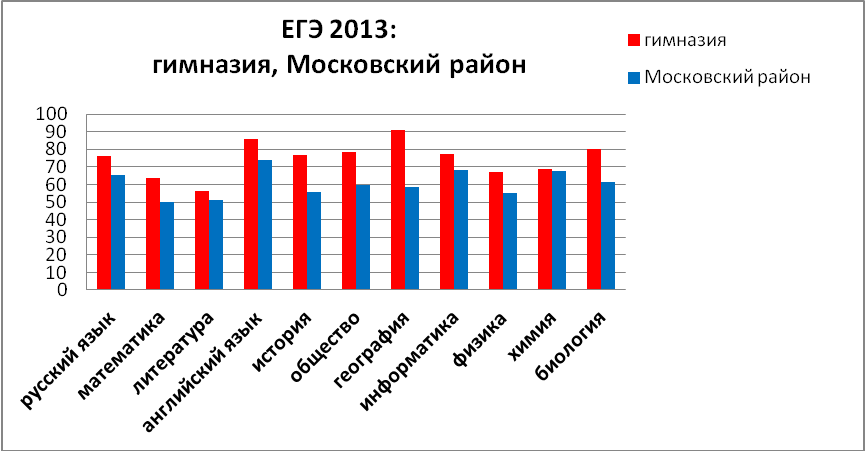 Сравнение результатов ЕГЭ : гимназия № 524 и Санкт-Петербург- 100 баллов получили 5 выпускников гимназии: по английскому языку (2), по обществознанию (1), по истории (1), по математике (1). По количеству «стобалльников» гимназия на 1 месте в Московском районе.5.3. Организация текущего контроля знаний учащихся. Итоги 2012-2013 уч.года (2-8, 10 классы).  Результаты промежуточной аттестации, представляющие собой результаты внутришкольного мониторинга индивидуальных образовательных достижений обучающихся, отражают динамику формирования их способности к решению учебно-практических и учебно-познавательных  задач  и навыков проектной деятельности. Промежуточная аттестация осуществляется в ходе совместной оценочной деятельности педагогов и обучающихся, т. е. является внутренней оценкой.     Система внутришкольного мониторинга образовательных достижений (личностных, метапредметных и предметных) включает:– материалы стартовой диагностики;– материалы, фиксирующие текущие и промежуточные учебные и личностные достижения.Внутришкольный мониторинг образовательных достижений ведётся каждым учителем-предметником и фиксируется с помощью электронного   классного  журнала, дневников учащихся на бумажных и электронных носителях.     В 2013-2014 решением педагогического совета в гимназии введена  новая шкала оценивания: начальная школа-12-балльная шкала, 5-11 классы -100-балльной накопительная  системы оценивания. Такая система  в школьной практике в отличие от традиционной   5-балльной системы объективнее  отражает реальные достижения учащихся, их  положительную динамику. Триместровая, полугодовая и итоговая аттестация учащихся в режиме промежуточной аттестации  предполагает использование 5-балльной системы оценивания обучающихся.Новая система оценивания направлена на достижение следующих целей:-   реализацию гуманистического подхода в обучении обучающихся;-  формирование у обучающихся оценочной самостоятельности;-  повышение учебной мотивации и учебной самостоятельности;-  повышение качества знаний обучающихся;-  повышение объективности оценки знаний и умений обучающихся.Осуществление текущего контроля знаний учащихся обеспечено  локальными актами:1. « Положением о текущем контроле начальной школы»,2. « Положением о текущем контроле средней школы».% качества знаний по итогам 2012-2013 5.4.Система дополнительного образования. Работа с одаренными детьми.Цели и задачи:1.Создание условий для удовлетворения образовательных потребностей учащихся.2. Формирование у школьников  потребности в учении и  саморазвитии. 3.Раскрытие интеллектуального и творческого потенциала учащихся.4. Формирование  учебно-исследовательских, проектных   навыков учащихся.   Широкая система дополнительного Образования, созданная в гимназии,  позволяет сделать гимназическое образование более эффективным, углубить содержание базовых общеобразовательных предметов, удовлетворить познавательные потребности учеников, способствовать развитию исследовательских навыков уч-ся. Так для 8 классов были организованы факультативные, индивидуальные занятия    по разным темам и предметам: русскому языку и литературе, истории, ИКГ, алгебре, химии, физике, биологии, психологии, немецкому и английскому языкам.   Для учащихся 10-11 классов часы школьного компонента учебного плана  были использованы  на элективные курсы: в 10-11 классе по 8 предметам. Каждый ученик 10-11 класса получил дополнительную возможность углублять свои знания по 2 или нескольким элективным курсам в рамках учебного расписания. 5.4.1. Итоги участия  гимназистов во Всероссийской  олимпиаде школьников.      В соответствии с Положением о Всероссийской олимпиаде школьников в 2013 году был проведен школьный тур по   16 предметам: русскому языку, литературе, английскому языку, химии, биологии, физике, географии, экономике, истории, обществознанию, правоведению, технологии, информатике, ОБЖ, математике, физической культуре - по заданиям районного и городского оргкомитетов олимпиады. Особенностью школьного тура олимпиады этого года является массовое участие гимназистов в очном туре по многим предметам, объективность оценивания. Как и в прошлом году задания для школьного тура составляли не учителя гимназии, а олимпиадный комитет района или города. Поэтому в районном туре участвовали не отобранные учителями школьники, а получившие наивысшие баллы по критериям оценивания, разработанным олимпиадными оргкомитетами.     Учащиеся гимназии на районном туре показали свои знания, эрудицию, творчество   по 18 предметам: литературе, русскому языку, обществознанию, истории, праву, истории и культуре Санкт-Петербурга, изобразительному искусству, черчению, физике,  географии, биологии, химии, технологии,  английскому языку, экономике, математике, ОБЖ, физической культуре, а также в олимпиаде для учащихся начальной школы по каллиграфии, математике, чтению, русскому языкуРезультаты районного тура Всероссийской олимпиады школьников за 3 годаПо общим итогам муниципального (районного) тура Всероссийской олимпиады гимназия  на 3 месте . Количество победителей и призеров районного тура  возросло по сравнению с прошлыми годами : 2010-2011- 98 ,  2011-2012  -106 , 2012-2013 – 144. Самое большое количество победителей  и призеров районного тура олимпиады в этом году  по следующим предметам: математике (32), английскому языку (32), технологии (21), праву (8).                    Общее количество победителей и призеров  по предметам и параллелям.Победители и призеры городского и регионального  туров Всероссийской олимпиады по предметам:I). Результаты участия учеников гимназии в районном туре Всероссийской олимпиады по предметам гуманитарного цикла  ( победители и призеры).Ученица 9 а  класса Шарыгина Софья (учитель Горбылева Т.И.), заняв 2 место в районе по литературе, была приглашена на региональный тур, завоевала 1 место в городе среди девятиклассников,  вошла в сборную команду Санкт-Петербурга и стала лауреатом Всероссийского тура ( в личном первенстве из 47 участников на 23 месте)..II). Результаты участия учеников гимназии в районном туре Всероссийской олимпиады по предметам физико-математического цикла.III). Результаты участия учеников гимназии в районном туре Всероссийской олимпиады по предметам  естественнонаучного цикла за 3 года.IV). Результаты участия учеников гимназии в районном туре Всероссийской олимпиады по предметам:  технология,  физическая культура.V). Результаты участия учеников гимназии в районных   олимпиадах по нескольким предметам Московского района ДДТ и ИМЦ Московского района проводили районную  олимпиаду школьников по следующим предметам: ИЗО, ИКГ, черчению, а также хоровую  олимпиаду и олимпиаду для учащихся начальных классов.   В этом году количество учащихся гимназии, ставших победителями или призерами в нескольких предметных олимпиадах, значительно возросло по сравнению с предыдущим годом – с  23  до 30 учащихся.5.4.2.Участие в альтернативных предметных  олимпиадах и конкурсах.  В 2012-2013 году, как и в предыдущие годы, гимназисты очень активно участвовали в альтернативных олимпиадах и конкурсах. В таблице указаны наиболее  значимые успехи:  В 2012-2013 учебном году учителя гимназии готовили учащихся не только к турам Всероссийской олимпиады, но и подвигали к участию в традиционных и новых альтернативных олимпиадах и предметных конкурсах разного уровня. Таких учителей много, но особенно хочется отметить учителей словесности, работающих в среднем звене, за творческие конкурсы, в которых ребята завоевали призовые места, но главное – прикоснулись к большой поэзии Р.Рождественского, почувствовали себя переводчиками, лингвистами (Стогова И.Н., Васильева И.А., Затонская И.С.,Лоскутова И.Г., Горбылева Т.И., Буланская М.А.), учителя математики  Чуеву Е.В., благодаря которой семиклассники приняли участие в «серии» интереснейших математических игр, во многих – впервые. Учителя географии Александрова И.Н. и Федосеева Л.М., учителя информатики Кондратьева И.А. и Некрасова О.А. также проявили активность в этом году и  предложили своим ученикам несколько творческих конкурсов для знатоков  компьютерных  и географических наук, в том числе в дистанционной форме. После перерыва в несколько лет гимназисты участвовали  в конкурсе «Паруса науки» по 2 предметам – истории (учитель Синюкаева Е.А.), английскому языку (учитель Голубева Н.Л.). И пусть пока  ребят, которые  стали призерами в «Парусах», немного, но хотелось бы, чтобы  участие  и победа в одном из самых престижным и интересных конкурсов для эрудитов, стало традицией. Самым ярким событием этого года стала, конечно, победа команды старшеклассников (9-10 кл.) в городской игре «Что? Где? Когда?». 5.4.3.Участие гимназистов в научных конференциях разного уровня. Важным компонентом исследовательской деятельности гимназистов является представление их исследовательских проектов на конкурсах и конференциях. В 2013 году на городской открытой научно-практической конференции старшеклассников по биологии «Учёные будущего» успешно выступили учащиеся 10а класса Шиков Антон (диплом I степени), Пашинская Любовь (Приз молодежного экспертного совета) (Эти работы курировали преподаватели СПбГУ). На районном туре конкурса исследовательских работ по истории России успешно выступили учащиеся 11в класса Бертов Александр (I место), Кулиш Мария (I место), Бондаренко Маргарита (II место), учащиеся 10-х классов Крыкова Арина (I место), Резванцева Полина (I место), Сильвестров Николай (I место), Толдова Татьяна (II место), Удальцов Игорь (I место), Шиков Антон (I место). На городском этапе конкурса I место у Резванцевой П., Сильвестрова Н. и Удальцова И., III место у Кулиш М. На VIII районном конкурсе фестивале социальной рекламы «Многонациональный Санкт-Петербург сегодня» успешно выступили ученики 8-9-х классов Ведунов С., Кузьминов А., Купцов Н. (Куратор – Федосеева Л.М.).   В гимназии есть все необходимые условия для подготовки учащихся к конференциям: опытные  учителя,  система проектной работы,  многолетняя  практика организации учебно-исследовательской деятельности учащихся  по разным предметам. 6. Система внеклассная работа6.1. Парламент Одно из приоритетных направлений  государственной молодежной политики – дать молодым людям возможность раскрыть свой потенциал, найти достойное место в жизни, ярко проявить себя в государственной и общественной деятельности, в науке и культуре.  В гимназии большое внимание уделяется  развитию гимназического самоуправления.  Эта задача решается  через работу ученического объединения «Парламент», девиз которого: «Каждое дело сами придумываем, сами выполняем и сами оцениваем». Самоуправление учащихся – это их реальное право на самоанализ, самокритику и самоустановку своей деятельности.   Воспитательская служба гимназии обратилась к проверенному практикой средству воспитания – ученическому самоуправлению, взяв на вооружение современный позитивный опыт. А значит, самоуправление не цель, а средство воспитания.   Форма Актива ученического самоуправления «Парламент» — 20 человек (учащиеся 5–11 классов) , Совет старост – 14 чел. Порядок формирования Актива ученического самоуправления осуществляется на основании Положения о выборах. Свою  деятельность «Парламент» реализует согласно воспитательному  плану работы гимназии   (по триместрам, за год) по направлениям.  «Парламент» работает по следующим направлениям: интеллектуально-познавательная деятельность (участие и организация интеллектуальных игр, участие и помощь в проведении предметных недель); гражданско-патриотическое воспитание (участие в участие и выступление на форумах, слетах, конференциях, круглых столах, презентациях городских праздниках и демонстрациях).Что сделано?-Уже не первый год ребята из «Парламента» принимают участие в первомайской демонстрации вместе с активной молодежью СПб; -в 2012-2013 уч.году команда «Парламента» одержала победу в городской игре по толерантности «Толерантность-это…» - 1место.- В городской интеллектуальной игре среди гимназий и лицеев «Что? Где? Когда?» под председательством Александра Друзь  ребята из старших классов совместно с парламентариями одержали  победу в городе (1 место).- неотъемлемой частью работы «Парламента» в течение года было освещение деятельности гимназии в школьных ежемесячных  газетах, организация публикаций в районных и городских СМИ, информационное наполнение сайта, еженедельное  проведение  радиопередач, музыкальных радиоконцертов современной и классической музыки («музыкальные четверги»). -организация и проведение Дня самоуправления , -организация и проведение апрельского  гимназического фестиваля детского творчества «Мы ищем таланты» - организация  и проведение  чемпионата гимназии по футболу, теннису, баскетболу. В том числе с привлечением родителей,-праздничное оформление к новому году, помощь в организации и проведении новогодних мероприятий для начальных  классов;- организация и проведение обучающих игр по ПДД («Весёлый перекресток»),- проведение акции «Бумажный бум!» (экологическая акция по сохранению  зеленого облика города) – сбор макулатуры.6.2.  Достижения 2012-2013уч.год.Художественная направленность.Объединение «Детская театральная студия»  (руководитель Золотинкина К.П.)Районный конкурс «Я люблю тебя, Россия» - дипломанты  2 степениТанцевальный коллектив «Серпантин»  (руководитель Добриян Н.В.) Международный конкурс «Премьера» номинация «Премьера танца»-Лауреаты 2 степени. Объединение «Театральное творчество» (руководитель Горышева Е.В.)-Санкт-Петербургский международный конкурс «Премьера» номинация – «Театральная премьера» – лауреаты 1 степени-Районный  конкурс чтецов, посвящённый творчеству Р.Рождественского.-1 место-Районный конкурс  патриотической песни  «Люблю тебя, Россия»-2 место-Санкт-Петербургский международный конкурс «Премьера» , номинация – Театральная премьера – литературно-музыкальная композиция «Моя Россия»---1место Объединение «Волшебные клавиши» ( руководитель  Мирасова Д.Р.)-Международный конкурс «Петербургская весна»- Дипломанты 1 и 2 степени     Физкультурно-спортивная направленностьШкольный спортивный клуб с направлением «Американский футбол» (руководитель клуба Соколов А.А.)-кубок Петербурга по арене-футбол (март 2013)-2 место-турнир по Флаг-футболу -2 место -участники турнира "Лужский рубеж", (Москва-СП-б) – 4местоФизическая культура (руководители Иванова С.В., Лазарева С.Н, Зайцев Н.Д.)-«Президентские состязания»- 4 место район-«Президентские спортивные игры»- 2 место  район-«Легкоатлетическая    эстафета» - 2 место район-«Волейбол» - 2 место район-«Баскетбол»- 1 место район-«Лыжные гонки»- 1 место район, 3 место город-«Бадминтон» - 2 место, город-«Настольный теннис»- 3 место город-«Туристический слет»- 2 место район-«Осенний кросс»- 2 место-«Спартакиада допризывной молодежи» - 3 место-«Зимнее военно-спортивное многоборье» -2 место-«Кросс наций»-«Зарница» - 2 место район-«Огненный шторм» - 3 место районНаучно-техническая  направленность  Кружок робототехники (руководитель Кутузова Г.Н.)Всероссийский Конкурс «Кит – компьютеры, информатика, технологии» – творческий конкурс по компьютерным наукам и математике в компьютерных науках – 3 место4 Всероссийский фестиваль "Мехатроники и робототехники"    в рамках международного форума "Российский промышленник"- Турнир роботов-1 местоМеждународного форума по интеллектуальной собственности «Expopriority-2012»:Диплом 1  степени - номинация-«Лучшее дизайнерское исполнение»Диплом 2 степени -номинация – «Оригинальное техническое решение» Зимние состязания СП-б по робототехнике - лауреаты 2 степениГородской конкурс  исследовательских и творческих проектов, технического моделирования и конструирования «Виват, Технари!» - 1, 2 местоНаучно-техническая конференция (этап Петербургской открытой научно-технической конференции старшеклассников «Будущее сильной России – в высоких технологиях»)-победителиМежрайонные соревнования по робототехнике. Открытый фестиваль  по робототехнике- дипломы   1, 2, 3 степени.Фестиваля технического творчества «Техностарт» - победители в создании и защите   технического проекта «Земля-воздух».Конкурс «Использование цифровых лабораторий  в предметах естественнонаучного цикла»  - диплом 1 степениI - й Фестиваль по робототехнике «Роботрон»- победители, номинация «Лучший творческий проект»Эколого-биологической направленности-«Волшебный мир бумаги». Районный конкурс - победители-«Вторая жизнь ненужных вещей» - дипломы за 1, 2, 3 место-«Фестиваль экологических сказок» -грамота участников-Городской фестиваль школьников «Нескучная наука» - сертификат участника в очном туре -Районная научно-практическая конференция «Природа- наша ценность» - сертификат участника -Районная конференция «Здорово быть здоровым» - сертификат участника -Школьная малая научно-практическая конференция – сертификат участника -Районный фестиваль мультимедийных проектов по естественнонаучным предметам «Твори, выдумывай, представляй» - дипломы призеров за 2, 3 место Социально-педагогическая направленность«Толерантность –это …..» - районная игра – 1 место.7. Финансово-экономическая деятельность гимназии8. Внешние связи и социальное сотрудничество:            9. График дежурства и приемные часы администрации гимназии  График дежурства – 2 корпус (здание начальной школы)1. Понедельник -  заместитель директора по УВР Кривцунова  Лариса Анатольевна2. Вторник – педагог-организатор  Горькова Татьяна Павловна3. Среда – педагог-организатор Золотинка Ксения Петровна 4. Четверг – заместитель директора Муль Лидия Владимировна5. Пятница – заместитель директора по АХЧ Агафонова Татьяна КузьминичнаОтдел Администрации Московского района  Санкт-Петербурга:    начальник отдела  образования Захарова Александра Викторовна – телефон- 576-89-78;  приемный день – вторник; с 16.00. до 18.00.СтупеньКоличество классовКонтингент учащихсяI ступень - начальная  школа (1-4 кл.)20 599 учащихсяII ступень –средняя школа (5-9 кл.)20509 учащихсяIII ступень-старшая школа ( 10-11 кл.)6136 учащихсяВсего461244 учащихсяначальных классовСлепнева Ирина Исааковнаучитель высшей категории, Почетный работник общего образования РФматематики и информатикиМихайлова Ольга Викторовнаучитель высшей категориисловесностиСтогова Ирина Николаевнаучитель высшей категориисоциально-гуманитарных наукМуль Лидия Владимировнаучитель высшей категории, Почетный работник общего образования РФиностранных языковВеселова Екатерина Александровнаучитель высшей категории, Почетный работник общего образования РФестественнонаучных дисциплинМаянц Наталья Ильиничнаучитель высшей категорииискусстваЛастовская Галина Серафимовнаучитель высшей категориифизической культурыЛазарева Светлана Николаевнаучитель высшей категорииТематика курсовКоличество обучившихся1.интерактивные технологии - Mimio292. курсы по информационным технологиям 333. курсы переподготовки курсов экспертов ЕГЭ64.курсы подготовки экспертов ЕГЭ14.современные образовательные технологии45.теория и методика  преподавания56. ОРКСЭ (начальная школа – ФГОС)56.инновационное развитие ОУ в рамках реализации ФГОС (средняя школа)12 (из них  2 учителя обучались на 2 курсах)8.возрастная психология, социальная педагогика29. курсы для библиотекарей1Учебная площадкаКоличество обучившихся1.ЧОУ  дополнительного профессионального образования «Образовательный центр «ИНТОКС»»292.ФГБОУ ДПО «Институт повышения квалификации специалистов профессионального образования»493. ГБОУ дополнительного педагогического профессионального образования центр повышения квалификации специалистов ИМЦ Московского района72. СПбАППО + РЦОК243.РГПУ им. Герцена14. Педагогический университет «Первое сентября» (дистанционная заочная форма обучения)15. Институт практической психологии «Иматон»16. Зональный учебно-методический центр профсоюзов СПб (ЗУМЦ)12. Курсы в объеме  98-144 часов3 человека3. Курсы в объеме  72 часов67 человек4. Курсы  в объеме 36 часов48 человекУчиться и оцениваться по БНС было несложно и понятно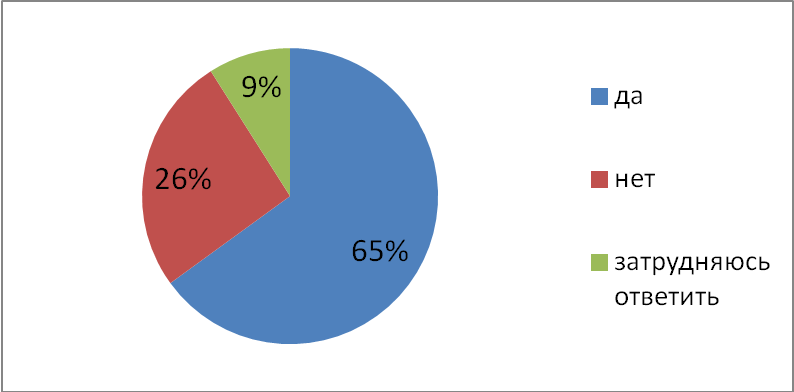 Считаю, что по БНС мои знания и умения были оценены более объективно, чем по традиционной системе  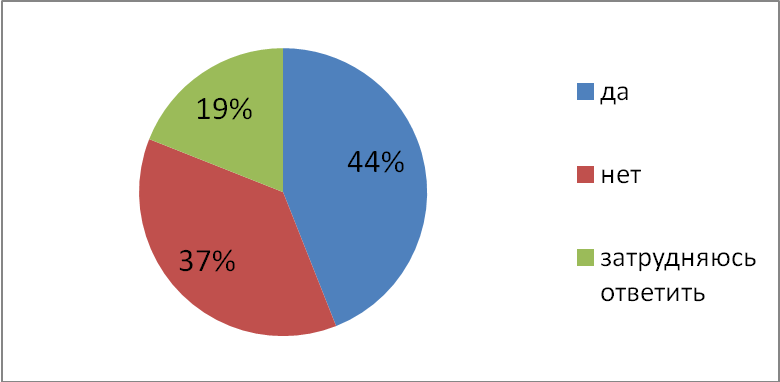 БНС предоставила мне возможность влиять на формирование итоговой оценки по теме  за счёт поощрительных  баллов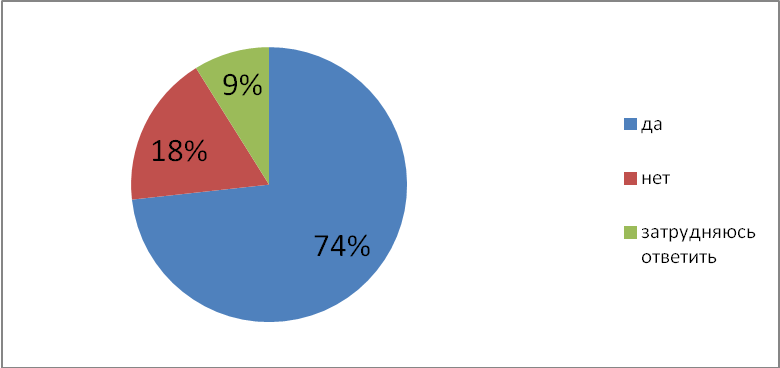 Возможность накопления баллов не только за счёт обязательной части, но и за счет поощрительных баллов, вызвало у меня дополнительный интерес к изучению темы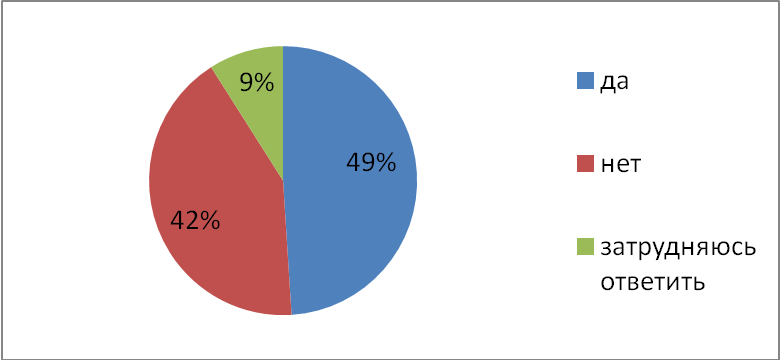 Я хочу продолжать учиться 
с БНС и считаю ее перспективной 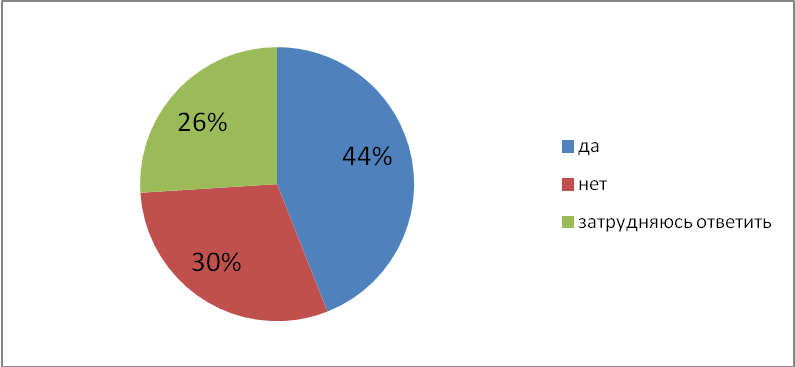 Считаю, что по традиционной системе оценивания мой итоговый балл по теме был бы: 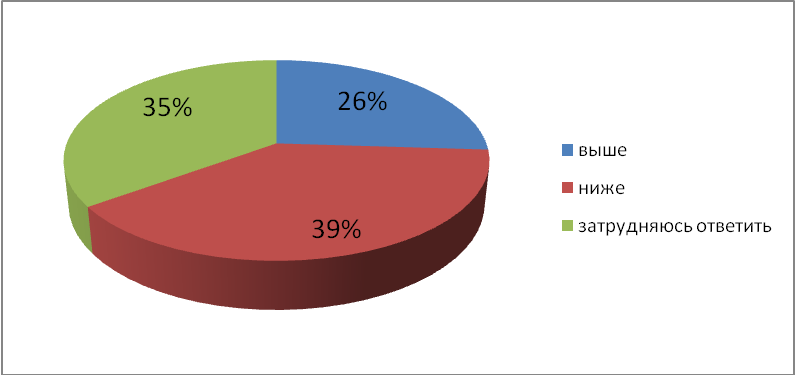 БНС мотивирует меня 
к активной позиции на уроке 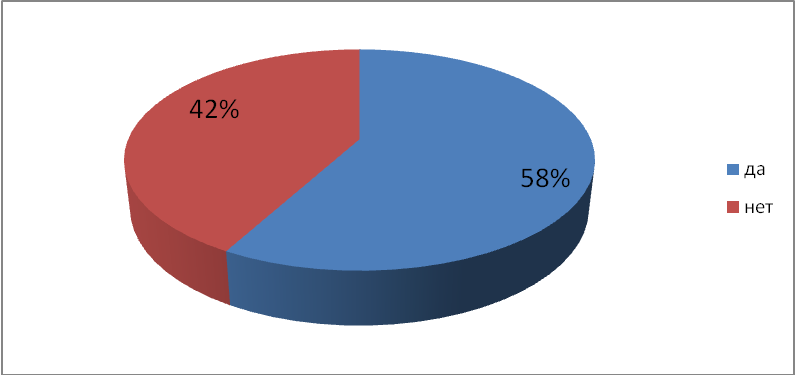 Заранее известное максимальное количество баллов за период предоставляет возможность планировать свое время, свою деятельность 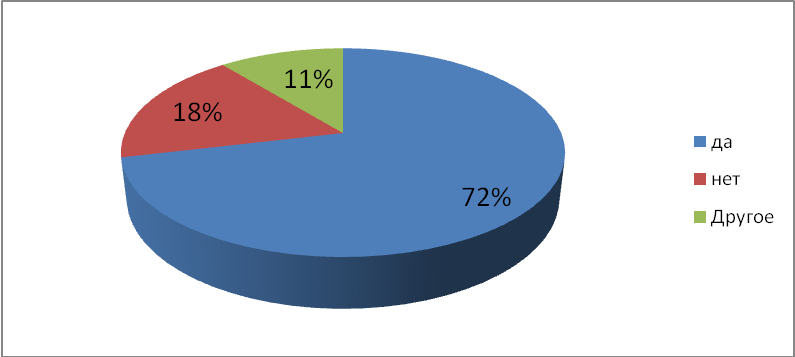 Компьютеры в кабинетах Компьютеры в кабинетах Компьютеры в кабинетах Компьютеры в кабинетах Компьютерные классы Компьютерные классы Компьютерные классы Компьютерные классы 1 здание2 здание Всего1 здание2 здание ВсегоВСЕГОКомпьютеры в т.ч.:564096Компьютеры в т.ч.:434184180ПК513990ПК29231121ноутбуки516ноутбуки14395359Проектор272451Проектор22455Копир в том числе:313162Копир в том числе:42668Принтер15217Принтер31421МФУ162945МФУ11247Документ -камера22325Документ -камера1126Мимио-оборудование22022Мимио-оборудование1124 Естественнонаучная лаборатория1 1 Комплект робототехники11Система голосования33ПК для учителя323163ПК для учителя32568ПК для администрации538ПК для администрации08ПК службы сопровождения16622ПК службы сопровождения022ПК для ученика33ПК для ученика39407982классыIIIIIIIVVVIVIIVIIIIXXXIМаксимальная нагрузка, часов (5-дневная учебная неделя)21232323-------Максимальная нагрузка, часов (6-дневная учебная неделя)----32333536363737урокиПродолжительность урокаПродолжительность перемены1 урок09.00 – 09.4510 минут2 урок09.55 – 10.4020 минут3 урок11.00 – 11.4520 минут4 урок12.05 – 12.5015 минут5 урок13.05 – 13.5010 минут6 урок14.00 – 14.45урокиПродолжительность урокаПродолжительность перемены1 урок9-00  -   9-4510 минут2 урок9-55 -    10-4020 минут3 урок11-00 – 11-4525 минут4 урок12-10 – 12-5515 минут5 урок13-10 – 13-5515 минут6 урок14-10 – 14-5510 минут7 урок– 15-50№Направления и объединения ОДОДНаправления и объединения ОДОДЧисленный составНаучно-техническая направленностьНаучно-техническая направленностьНаучно-техническая направленностьНаучно-техническая направленность1Робототехника Робототехника 63 чел.2Компьютерная графика Компьютерная графика 27 чел.3Физика и мы Физика и мы 39 чел.Всего129 чел.Художественная направленность Художественная направленность Художественная направленность Художественная направленность 1Танцевальный ансамбль «Серпантин» Танцевальный ансамбль «Серпантин» 36 чел.2Гимназический ансамбль бального танца Гимназический ансамбль бального танца 51 чел.3Вышивка «Волшебная ниточка» Вышивка «Волшебная ниточка» 51 чел.4Детский хор «Бусинки»Детский хор «Бусинки»35 чел.5Театральная студия Театральная студия 39 чел.6Изобразительное искусство Изобразительное искусство 39 чел.7Волшебные клавиши (синтезатор) Волшебные клавиши (синтезатор) 54 чел.8Роспись по деревуРоспись по дереву39 чел.9Театральное творчествоТеатральное творчество48 чел.10Литературный театр Литературный театр 27 чел.Всего419 чел.Физкультурно-спортивная направленностьФизкультурно-спортивная направленностьФизкультурно-спортивная направленностьФизкультурно-спортивная направленность11Волейбол 39 чел.22Американский футбол 75 чел.33Общая физическая подготовка 93 чел.44Регби 27 чел.ВсегоВсего234 чел.Туристско-краеведческая направленность Туристско-краеведческая направленность Туристско-краеведческая направленность Туристско-краеведческая направленность 11Достопримечательности России49 чел.22Юный геолог 49 чел.ВсегоВсего98 чел.Эколого-биологическая направленность Эколого-биологическая направленность Эколого-биологическая направленность Эколого-биологическая направленность 11Мир экологии 39 чел.22Биология в современном мире 39 чел.33Живая природа 39 чел.ВсегоВсего117 чел.Военно-патриотическая направленность Военно-патриотическая направленность Военно-патриотическая направленность Военно-патриотическая направленность 11Студия «Поиск»51 чел.22«Патриот»36 чел.ВсегоВсего87 чел.Социально-педагогическая направленность Социально-педагогическая направленность Социально-педагогическая направленность Социально-педагогическая направленность 11Школа Лидера 39 чел.22«Мы – Петербуржцы 21 века»39 чел.33Я – предприниматель 27 чел.44Школьная газета 27 чел.ВсегоВсего132 чел.Естественнонаучная направленностьЕстественнонаучная направленностьЕстественнонаучная направленностьЕстественнонаучная направленность11Клуб путешественников 27 чел.22Гимнастика ума 27 чел.33Юный ученый 27 чел.44Математические загадки 27 чел.55Геометрия. Красота. Гармония. 27 чел.ВсегоВсего135 чел.Культурологическая направленность Культурологическая направленность Культурологическая направленность Культурологическая направленность 11«Привет, Британия!»27 чел.22Путешествую вокруг света 39 чел.33Английский театр 27 чел.44«Гном-говорун»27 чел.55Диалог культур 27 чел.ВсегоВсего147 чел.предметыклассыКол-во участниковСредний тестовый балл Средний тестовый балл % качества (на «5» и «4»предметыклассыКол-во участниковПо районуПо гимназии% качества (на «5» и «4»Русский язык7 в2142,6945,8100%90,48% учащихся имеют результат выше районногоматематика5-ые10474,5078,8584%7-ые9565,0160,056%8-ые8010,229,053%информатика9-ые4911,2110,435%Ф.И.О. учителей2012-2013Ф.И.О. учителейГорбылева Т.И. (9а, 9б)Васильев Р.А. (9в)Количество учеников63Средний тестовый балл36,06% на «5» и «4»92%Средний балл4,52012-2013% «5» и «4»Ф.И.О. учителейВиноградова Л.А.Количество учеников63% на «5» и «4»96,8%Средний Балл по 5-балльной шкале4,53предметКоличество сдававшихФ.И.О. учителяРезультаты экзаменовРезультаты экзаменовпредметКоличество сдававшихФ.И.О. учителя% на «5» и «4»Средний баллАнглийский язык42 67%(только гимназ. кл.)Веселова Е.А.Фирсова А.Ю.78%4,0обществознание3543%Биушкин В.И.Батуева З.Е.86%4,1информатика18       22,2%Кондратьева И.А.Некрасова О.А.72,2%4,0ОБЖ15         83% (только общеобразов.)Синицын А.Ю.100%4,9химия11       12,3%Маянц Н.И.100%4,6физика11       13,5%Гончарова Л.Н.Скибицкая Г.М.45,5%4,4литература9       11%Васильев Р.А.Горбылева Т.И.78 %4,2география89,9%Александрова И.Н.Карпова Г.Н.75%4,1физкультура6        7,4%Иванова С.В.Лазарева С.Н.
67%4,1биология3         4%Дусь Е.В.100%4,3история2         2,4%Артамонов Д.А.3,0Немецкий язык1Владелина Г.А.100%5,0Французский язык1Рязанова Г.Н.100%5,02012-2013Обязательные экзамены1.Русский языкКол-во сдававших61 выпускникМинимальный балл36 балловСредний балл по гимназии76,42 (2 место в районе)Самые высокие результаты:98 б . -2 выпускника95 б. – 3 выпускника2. МатематикаКол-во сдававших61 выпускникМинимальный балл24 баллаСредний балл по гимназии63,52 (3 м. в районе)Самые высокие результаты:100 баллов-  1 выпускница 11а Землякова Александра)92 б.- 1 выпускникПредметы по выбору1. ЛитератураКол-во сдававших2 выпускникаМинимальный балл32 баллаСредний балл по гимназии56,02. Английский языкКол-во сдававших30 выпускниковМинимальный балл20 балловСредний балл по гимназии88,67Самые высокие результаты:100 баллов- 2 выпускницы: Кусенкова Дарья (11в) и Ильманова Марина (11а)99 б.- 2 выпускника98 б. – 2 выпускника97 б. -2 выпускника95 б. – 2 выпускника94 б. – 3 выпускника3. ИсторияКол-во сдававших10  выпускниковМинимальный балл32 баллаСредний балл по гимназии77,00Самые высокие результаты:100 б – 1 ученица Кулиш Мария (11в)96 б. -2 выпускника93 б. – 1 выпускник4. ОбществознаниеКол-во сдававших35 выпускниковМинимальный балл39 балловСредний балл по гимназии78,26 (1 место в районе)Самые высокие результаты:100 б – 1 выпускник Бертов А. (11в)95 б. -1 выпускник93 б -2 выпускника5. ГеографияКол-во сдававших1 выпускникМинимальный балл27 балловСредний балл по гимназии91,06. ИнформатикаКол-во сдававших8 выпускниковМинимальный балл40 балловСредний балл по гимназии77,13Самые высокие результаты:94 б. – 1 ученик91 б. -1 ученик7. ФизикаКол-во сдававших11 выпускниковМинимальный балл36 балловСредний балл по гимназии67,2Самый высокий результат:96 б. -1 выпускник8. ХимияКол-во сдававших7 выпускниковМинимальный балл36 балловСредний балл по гимназии68,86Самый высокий результат92 б.- 1 выпускник9. БиологияКол-во сдававших7 выпускниковМинимальный балл36 балловСредний балл по гимназии80,14Самые высокие результаты:93 б.-1 ученик89б. – 1 ученикпредметГимназия № 524ОУ Московского районаРусский язык76,4265,57математика63,5249,88литература56,0051,30английский язык85,8173,96  история77,0055,50обществознание78,2659,94география91,058,75информатика77,1368,36физика67,1855,20химия68,8667,70биология80,1461,16предметГимназия № 524Санкт-ПетербургРусский язык76,4266,22математика63,5250,33литература56,0053,76английский язык85,8175,37история77,0061,98обществознание78,2662,5география91,061,98информатика77,1369,31физика67,1856,01химия68,8670,97биология80,1463,03Начальная школа (2-4 кл.)5 классы6 классы7 классы8 классы10 классы% на «5» и «4»77%41%38%33%26%38%отличники30106355предмет3-4 классы5 класс6 класс7 класс8 класс9 класс10 класс11 классРайонный тур Всероссийской олимпиады школьниковРайонный тур Всероссийской олимпиады школьниковРайонный тур Всероссийской олимпиады школьниковРайонный тур Всероссийской олимпиады школьниковРайонный тур Всероссийской олимпиады школьниковРайонный тур Всероссийской олимпиады школьниковРайонный тур Всероссийской олимпиады школьниковРайонный тур Всероссийской олимпиады школьниковРайонный тур Всероссийской олимпиады школьниковРусский язык112литература111Английский язык114331712История423Обществознание521Право413Математика1261832Информатика11Физика112География12Экономика242Химия111Биология2ОБЖ11Физкультура3Технология18111Районная олимпиада школьников Московского районаРайонная олимпиада школьников Московского районаРайонная олимпиада школьников Московского районаРайонная олимпиада школьников Московского районаРайонная олимпиада школьников Московского районаРайонная олимпиада школьников Московского районаРайонная олимпиада школьников Московского районаРайонная олимпиада школьников Московского районаРайонная олимпиада школьников Московского районаИзо1ИКГХоровая олимпиадаХор 5-7 классовХор 5-7 классовХор 5-7 классовИнформатика(районный этап региональной олимпиады 6-8 кл.)2Всего1172438171413153-4 классы5 класс6 класс7 класс8 класс9 класс10 класс11 класспредметклассрезультатучительрусский язык1.Пашинская Любовь-10 Апризер регионального тураЕжова И.В.литература2.Шарыгина Софья – 9Апобедитель регионального тура, участник Всероссийского тура в составе сборной команды Санкт-ПетербургаГорбылева Т.И.биология3.Шиков Антон- 10Апобедитель  регионального тураКривошеина И.В.биология4.Пашинска я Любовьпризер  регионального тураКривошеина И.В.биология5.Шиков Антон -10 Апобедитель городского тураКривошеина И.В.английский язык6.Ледяев Иван -10 Апризер регионального тура,участник Всероссийского тура в составе сборной команды Санкт-ПетербургаГолубева Н.Л.английский языкТупицына Анастасия- 9Впризер городского этапаФедотова Т.С.английский языкБрусилова Вероника -8 Апризер городского этапаВеселова Е.А.физическая культураЛобов Иван -9 Бпризер регионального этапаЛазарева С.Н.предмет2012-2013Учителя, подготовившие призеров и победителейРусский язык42 м. -2 ученика3 м.-2 ученика 1. Ежова И.В. -12. Прудникова Г.М.- 1 3. Стогова И.Н. – 1 4. Горбылева Т.И. – 1 литература32 м. -3 ученика1. Лоскутова И.Г.- 1 2. Стогова И.Н. – 1 3. Горбылева Т.И. – 1 история9победители – 2 ученика2 м. – 3 ученика3м. – 4 ученика1. Синюкаева Е.А. -32. Артамонов Д.А. -23. Муль Л.В. -34. Биушкин В.И. -1обществознание8победители-5 учеников 2м. -2 ученика3 м. -1 ученик1.Синюкаева Е.А. -52. Биушкин В.И. -3право8победители – 2 ученика2 м. – 3 ученика3 м. – 3 ученика1. Артамонов Д.А. – 42. Биушкин В.И. -4английский язык32победители-12 учеников2 м. -20 учеников1.Яковлева Я.Г.—5 (нач. шк.)2. Пильщикова Е.В. – 2 (нач. шк.)3. Артемихина Н.С.- 1 (нач. шк.)4. Дворкина Н.В. –45. Мелешкина Д.В. -26. Веретенникова Т.В. -17. Фирсова А.Ю.-48. Веселова Е.А. -39. Мартыненко Н.П. -3 (нач. шк.)10. Голубева О.Г. -211. Смирнова А.В. -112. Мельникова Д.Д. -113. Федотова Т.В. -114. Голубева Н.Л. -2Предметы физико-математического цикла2012-2013Учителя, подготовившие победителей и призеров математика32победитель-1 ученик2 м.- 5 учеников3м.-26 учеников1. Виноградова Л.А. -82.Водолазко О.В. - 8 3. Горбунова О.Л. -74. Чуева Е.В. –55. Володина Ю.Н. – 26. Михайлова О.В. -2физика4победитель-1ученик3 м.- 3ученика1. Гончарова Л.Н.-32. Скибицкая Г.М. -1экономика8-победителей нет-2 м. – 5 учеников-3 м. -3 ученика1. Федосеева Л.М. -42. Александрова Л.М. -4информатика4: 2 + 2 (6-8 кл.) – -победителей нет-2 м. -1 ученик (10 кл.)-3 м. -1 ученик (11 кл.)Среди 6-8 кл. 2 м. -1 ученик3 м. -1 ученик1. Кондратьева И.А. -32. Некрасова О.А. -1Предметы естественнонаучного цикла2012-2013Учителя, подготовившие призеров и победителейБиология2 победитель-1ученик      2 м. -1ученик1 Кривошеина И.В. -2Химия3     2 м. -1ученик     3 м. -2 ученика1. Маянц Н.И. -3ОБЖ2      3 м. – 2 ученикаСиницын А.Ю. - 2география3      победитель -1      2 м. – 2 ученика1. Карпова Г.Н. -3Предметы2012-2013Учителя, подготовившие победителей и призеровТехнология21!!!победители – 5 учеников2 м. – 6 учеников3 м. – 10 учеников1. Ластовская Г.С. -132. Яковлева Г.С. -8Физическая культура32 м. -3 ученика1. Лазарева С.Н. - 3Предметы2012-2013Учителя, подготовившие победителей и призеровИКГнетИЗОПобедитель -1 ученикПечерина С.В. - 1Хоровая олимпиада Победитель – школьный хор (5-7 кл.) Понимасова О.В.2012-2013Учителя, подготовившие победителей и призеровНачальная школа31.петербурговедение –1 победитель2. литературное чтение – 2 ученика 3 место1. Прончатова Ю.Ф.-12. Кулагина Е. В. – 13. Мажарская В.А. -1 ПредметНазвание Название Название РезультатРусский языки литература (6)Международная игра-конкурс«Русский Медвежонок-2013»Международная игра-конкурс«Русский Медвежонок-2013»Международная игра-конкурс«Русский Медвежонок-2013»Место в районе1 место -23 место- 1  Русский языки литература (6)Районный конкурс чтецов, посвященный творчеству Р.РождественскогоРайонный конкурс чтецов, посвященный творчеству Р.РождественскогоРайонный конкурс чтецов, посвященный творчеству Р.Рождественского1 м. -32 м. -73 м. -2 Русский языки литература (6)Всероссийский конкурс юных чтецов «Живая классика»Всероссийский конкурс юных чтецов «Живая классика»Всероссийский конкурс юных чтецов «Живая классика»Районный турпобедитель -1Русский языки литература (6)Региональный литературный конкурс для школьников СПБ и Ленинградской области «Первое слово…»Региональный литературный конкурс для школьников СПБ и Ленинградской области «Первое слово…»Региональный литературный конкурс для школьников СПБ и Ленинградской области «Первое слово…»Районный турпобедитель - 1Русский языки литература (6)Олимпиада по лингвистике - русский языкОлимпиада по лингвистике - русский языкОлимпиада по лингвистике - русский языкРайонный турДиплом 3 степени -1Русский языки литература (6)Конкурс переводов национальной литературы на русский язык (впервые)Конкурс переводов национальной литературы на русский язык (впервые)Конкурс переводов национальной литературы на русский язык (впервые)Районный турПобедитель -12 м. -1Городской тур2 место-1Английский язык (5)Международная игра «Британский бульдог»Международная игра «Британский бульдог»Международная игра «Британский бульдог»Районный тур1 место- 12 место -23 место- 1Английский язык (5)Всероссийская олимпиада «Паруса науки»Всероссийская олимпиада «Паруса науки»Всероссийская олимпиада «Паруса науки»Районный турДиплом, Финалист-2Английский язык (5)Всероссийская олимпиада – РГПУ им. ГерценаВсероссийская олимпиада – РГПУ им. ГерценаВсероссийская олимпиада – РГПУ им. ГерценапризерАнглийский язык (5)Конкурс по английскому языку «Know your dictionary»Конкурс по английскому языку «Know your dictionary»Конкурс по английскому языку «Know your dictionary»Районный тур победитель -1Английский язык (5)Всероссийский интернет-конкурс по английскому языку «Get ready for exams»Всероссийский интернет-конкурс по английскому языку «Get ready for exams»Всероссийский интернет-конкурс по английскому языку «Get ready for exams»победитель -1 (по России) История (2)Конкурс исследовательских работ по историиКонкурс исследовательских работ по историиКонкурс исследовательских работ по историиРайонный этап:победитель- 72 м. -2Городской этап:победитель- 33 м. -1История (2)Региональная олимпиада «Паруса науки»Региональная олимпиада «Паруса науки»Региональная олимпиада «Паруса науки»Городской турДиплом 1 степени-3Диплом 2 степениДиплом 3 степени -1Математика(6)Юношеская математическая школа (ЮМШ), проводимая СПБГУЮношеская математическая школа (ЮМШ), проводимая СПБГУЮношеская математическая школа (ЮМШ), проводимая СПБГУРайонный турДиплом 3 степени-1Региональный турДиплом 1 степени -1Математика(6)Открытая российская математическая Интернет –олимпиада «Зима 2013» Открытая российская математическая Интернет –олимпиада «Зима 2013» Открытая российская математическая Интернет –олимпиада «Зима 2013» Диплом 3 степени- 2 Математика(6)Городской математический конкурс « Коды и шифры» (впервые)Городской математический конкурс « Коды и шифры» (впервые)Городской математический конкурс « Коды и шифры» (впервые)Диплом 1 степени -2Диплом 3 степени - 1Математика(6)Городской математический конкурс «Крестики-нолики 15Х15»Городской математический конкурс «Крестики-нолики 15Х15»Городской математический конкурс «Крестики-нолики 15Х15»Диплом 1 степени -2Математика(6)Открытый Интернет-конкурс «Судоку»Открытый Интернет-конкурс «Судоку»Открытый Интернет-конкурс «Судоку»Районный турДиплом 1 степени-1Диплом 2 степени-1Городской турДиплом 1степени-1Диплом 2 степени-1Математический конкурс «Устный счет»Математический конкурс «Устный счет»Математический конкурс «Устный счет»Районный тур Диплом 1 степени-Городской тур Диплом 1 степени-1Экономика (1)Межрегиональная экономическая олимпиада «Интеллектуальный марафон им. Н.Д. Кондратьева»Межрегиональная экономическая олимпиада «Интеллектуальный марафон им. Н.Д. Кондратьева»Межрегиональная экономическая олимпиада «Интеллектуальный марафон им. Н.Д. Кондратьева»Диплом 2 степени-1Информатика (2)Всероссийский  творческий конкурс по компьютерным наукам и математике в компьютерных науках «КИТ – компьютеры, информатика, технологии» (впервые)Всероссийский  творческий конкурс по компьютерным наукам и математике в компьютерных науках «КИТ – компьютеры, информатика, технологии» (впервые)Всероссийский  творческий конкурс по компьютерным наукам и математике в компьютерных науках «КИТ – компьютеры, информатика, технологии» (впервые)Районный тур2 место-33 м. -1Информатика (2)Международный конкурс по информатике «Бобер»Международный конкурс по информатике «Бобер»Международный конкурс по информатике «Бобер»сертификатыФизика (2)Всероссийская Интернет–олимпиада по физике Всероссийская Интернет–олимпиада по физике Всероссийская Интернет–олимпиада по физике Участвовали учащиеся 8 классов:Диплом 2 степени-2 Грамота за отличные результаты в дистанционном туре -3Физика (2)Российская аэрокосмическая олимпиада по физикеРоссийская аэрокосмическая олимпиада по физикеРоссийская аэрокосмическая олимпиада по физикеРегиональный этапДиплом 3 степени-2География (3)Всероссийский дистанционный конкурс «Вселенские ляпы» (впервые)Всероссийский дистанционный конкурс «Вселенские ляпы» (впервые)Всероссийский дистанционный конкурс «Вселенские ляпы» (впервые)Районный этап3 место -4 лауреат -1География (3)Олимпиада «Академия успеха»Олимпиада «Академия успеха»Олимпиада «Академия успеха»Диплом 2 степени-1География (3)Всероссийский дистанционный конкурс «Великие географические открытия» (впервые)Всероссийский дистанционный конкурс «Великие географические открытия» (впервые)Всероссийский дистанционный конкурс «Великие географические открытия» (впервые)3 м. -3Лауреат-2ИКГ (1)Городской конкурс «Виват, Россия!» (впервые)Городской конкурс «Виват, Россия!» (впервые)Городской конкурс «Виват, Россия!» (впервые)Диплом 2 степени -1Диплом 3 степени - 1Биологияи экология (2)Региональная олимпиада школьников по биологии (СПБ РГПУ им. Герцена)Региональная олимпиада школьников по биологии (СПБ РГПУ им. Герцена)Региональная олимпиада школьников по биологии (СПБ РГПУ им. Герцена)2 м. -1   Биологияи экология (2)16-ая Санкт-Петербургская медико-биологическая олимпиада 16-ая Санкт-Петербургская медико-биологическая олимпиада 16-ая Санкт-Петербургская медико-биологическая олимпиада победитель-1 ИЗО, технологияРайонный конкурс социальной рекламыРайонный конкурс социальной рекламыРайонный конкурс социальной рекламыпобедитель-12 м. -1ИЗО, технологияРайонный конкурс «Волшебный мир бумаги»Районный конкурс «Волшебный мир бумаги»Районный конкурс «Волшебный мир бумаги»1 место -1  2 место -2Диплом 1 степени-10Диплом 2 степени -16-й  год учащиеся гимназии становятся победителями   в районном фестивале мультимедийных проектов по естественнонаучным предметам « Твори, выдумывай, представляй!». Принимали участие учащиеся 8 и 10 классов6-й  год учащиеся гимназии становятся победителями   в районном фестивале мультимедийных проектов по естественнонаучным предметам « Твори, выдумывай, представляй!». Принимали участие учащиеся 8 и 10 классовБиология2 место -63 м. -3ХимияПобедитель -12 место-2Экология2 место-1Естествознание 1 м. -1Физика1 место-22 место-1Конкурс-фестиваль « Многонациональный Санкт-Петербург сегодня»Конкурс-фестиваль « Многонациональный Санкт-Петербург сегодня»Районный турДиплом (3 место) - 4Районный турДиплом (3 место) - 4Отчет об исполнении плана финансово - хозяйственной деятельностиОтчет об исполнении плана финансово - хозяйственной деятельностиОтчет об исполнении плана финансово - хозяйственной деятельностиОтчет об исполнении плана финансово - хозяйственной деятельностипо состоянию на 12.09.2013 годапо состоянию на 12.09.2013 годапо состоянию на 12.09.2013 годапо состоянию на 12.09.2013 годаДенежные средства, выделенные гимназии на 2013 год.Денежные средства, выделенные гимназии на 2013 год.100 821 787,611Субсидии на выполнение государственного задания88 412 032,362Целевые субсидии5 963 825,613Поступления от оказания платных услуг (аренда, услуги столовой)6 445 929,64Размещение денежных средств, выделенных на 2013г.Размещение денежных средств, выделенных на 2013г.-100 390 769,681Оплата труда и начисления на выплаты по оплате труда,  КОСГУ 212, 213-83 484 300,002Социальная  поддержка работников государственных образовательных учреждений,  КОСГУ 212-712 200,003Услуги связи  (телефон, радиоточка) , КОСГУ 221-84 386,284Коммунальные услуги (свет, вода, отопление, газ), КОСГУ 223-3 347 636,765Работы, услуги по содержанию имущества (текущее обслуживание зданий), КОСГУ 225-2 685 803,32в том числе:                                                                                                                                                                       -2 171 305,71 - косметический ремонт спортивного зала в корпусе №1        -2 171 305,71 - замена полов в 8-ми кабинетах в корпусе №1                                   -2 171 305,71 - ремонт кабинета робототехники в корпусе №2-2 171 305,716Прочие работы, услуги, КОСГУ 226-1 309 893,08в том числе:  - повышение квалификации учителей,  участие  в семинарах, обучение ответственных за тепло и энергохозяйство-67 835,61  - создание и поддержка сайта гимназии, программное обеспечение, информационно-правовое обеспечение-262 539,79  - проект и установка сигнализатора газа-213 998,77  - проект и установка узла учета теплоэнергии-356 400,98  - межевой план, топографическая съемка для установки ограждения-81 800,00  - медицинские осмотры сотрудников, подписка на периодические издания-86 783,517Социальная  поддержка отдельных категорий граждан по предоставлению льготного питания,  КОСГУ 262-41 100,008Увеличение стоимости основных средств, КОСГУ 310 -2 997 786,86в том числе:  - учебники-1 991 281,20  - художественная литература-38 900,00  - оборудование для кабинета ОБЖ-89 507,00  - оборудование для пищеблока-239 500,00  - мебель, столы для кабинета труда, шторы рулонные-643 620,159Увеличение стоимости материальных запасов, КОСГУ 340-5 727 663,38в том числе:  - продукты-5 399 423,95  - посуда для пищеблока-51 929,00  - канцелярские товары-79 020,22  - хозяйственные товары-154 205,71Остаток не размещенных денежных средств по состоянию на 12.09.13г.:431 017,93Повышение квалификации педагоговМР ОО СР ОС «Школа 2100», УМ Ц ОС «Школа 2100»  (г. Москва)-СПб АППО, -ГБОУ ДППО центр повышения квалификации специалистов ИМЦ Московского района,  -РЦОКОиИТ,  -СПБ ИТМО-сетевое сообщество школ –базовых площадок СПб по апробации введения ФГОС ОООИнформационная поддержка образовательного процесса-Сотрудничество с ООО «КОРУС Консалтинг СНГ» ЭЖ, ЭДУ),-РЦОКОиИТ, -ППОИ Московского района- ООО Группа «Гарантия»Дополнительное образование, воспитание, социализация-СПб ГДТЮ Аничков дворец, -ДДТ Московского района,- Центр « Дом молодежи» Московского района,   - КЦТТ Московского района,-Досуго-развлекательным   центром «FORT-FORS»,-ГБОУ ЦПМСС Московского района (психолого-педагогический медико-социальный центр),- НИИ комплексных социальных исследований СПбГУ,- Центр тренинга и консультирования «12 коллегий»,- Институт социальной педагогики и психологии им. Валленберга,-Вузы: СПб государственный экономический университет,  АОУ ВПО «ЛГУ им. А.С. Пушкина»,  РГПУ им. Герцена,  СПБ ГУП,  ЛЭТИ,- Петербургский планетарий,- СДЮШОР № 1 Московского района,- Библиотека блокадной книги Московского района,- Совет ветеранов войны и труда Московского района,- МО «Гагаринское», - НОУ «Новация».Здоровье и безопасность-Поликлиники №39 и №51,- Офтальмологический  центр «Вента», - СДЮШОР № 1 Московского район,- прокуратора Московского района,- районный отдел МВД №3Ф.И.О.ДолжностьДни и часы приемаРабочийтелефонЛучкова Наталия МихайловнаДиректорВторник13.00 – 17.00379-79-70ИльинаТатьяна ЕвгеньевнаЗам.директорапо УВРЧетверг15.00 – 17.00378-06-89ПрудниковаГалина МихайловнаЗам.директорапо УВРПонедельник15.00 – 17.00379-79-70Кривошеина Ирина ВладимировнаЗам.директорапо УВРСреда15.00 – 17.00379-79-70Кривцунова Лариса АнатольевнаЗам.директорапо УВРПонедельник 10.00 – 16.00(здание начальной школы)378-38-68ПерминоваЮлия ВалерьевнаЗам. директорапо ВРВторник15.00 – 17.00(1 здание)378-06-89Афанасьева Ирина  НиколаевнаЗам. директорапо УВРПятница15.00 – 17.00373-96-26Муль Лидия ВладимировнаЗам. директорапо УВРЧетверг 10-00-16-00(здание начальной школы)378-38-68